Частное общеобразовательное учреждение «Средняя общеобразовательная школа «Истоки»Публичный докладза 2019-2020 учебный год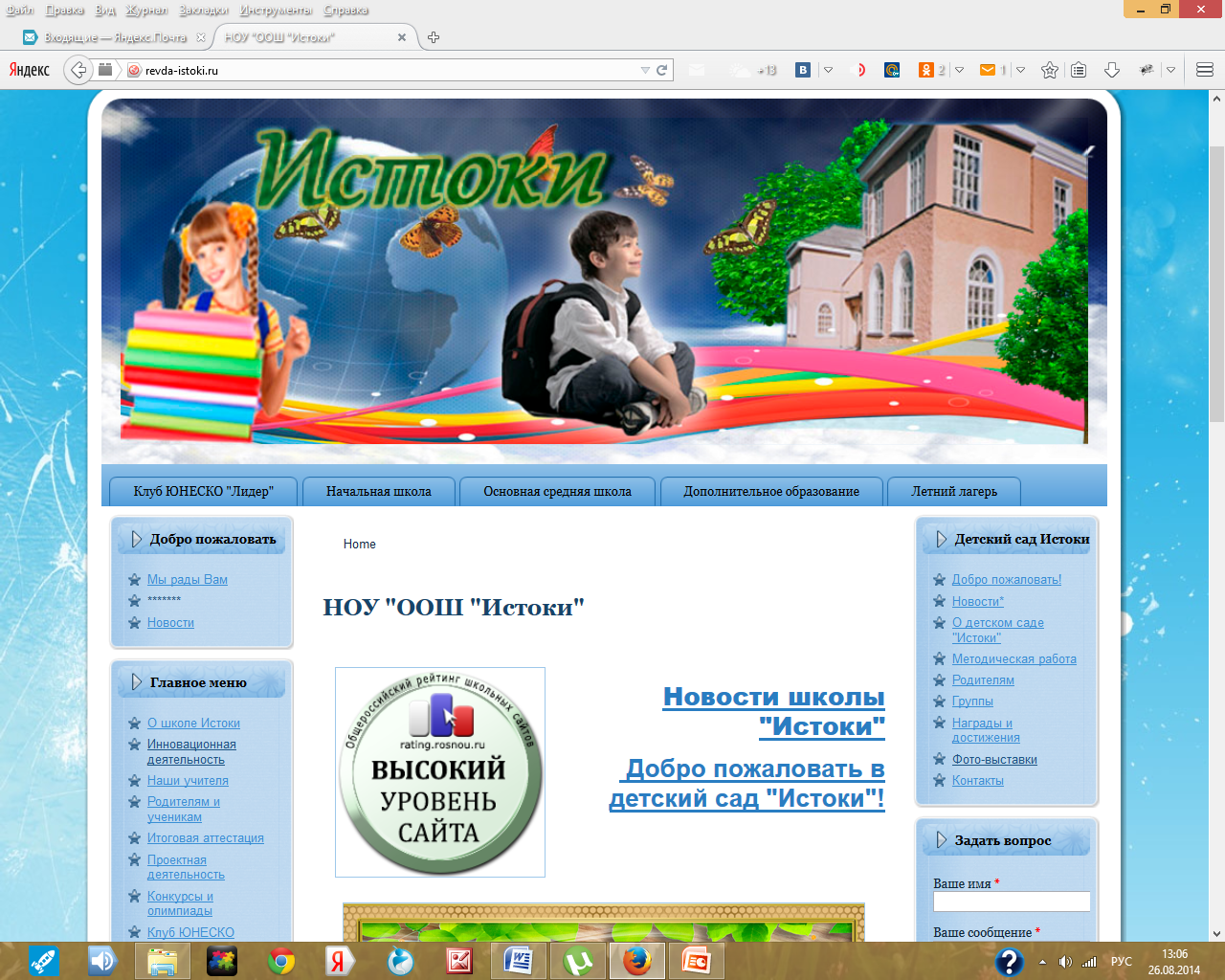 Ревда2020 г.1. ОБЩАЯ ХАРАКТЕРИСТИКА УЧРЕЖДЕНИЯ1.1. Тип, вид, статус учрежденияЧастное общеобразовательное учреждение «Средняя общеобразовательная школа «Истоки» (далее Учреждение) является негосударственной, некоммерческой организацией. Организационно – правовая форма Учреждения – частное учреждение; тип общеобразовательная организация; вид – школа. ЧОУ «СОШ «Истоки» имеет филиал Детский сад. Сокращенное наименование: ЧОУ «СОШ «Истоки». Свидетельство о государственной регистрации некоммерческой организации  №6614040469 от 07.12.2015 г. 1.2. Лицензия на образовательную деятельность, государственная аккредитация, формы образованияЛицензия на осуществление образовательной деятельности на право оказывать  образовательные услуги  по реализации образовательных программ  начального общего, основного общего, среднего общего образования. (серия 66Л01  № 0004838 от 19 февраля 2016 г. (срок действия бессрочно).Свидетельство о государственной аккредитации образовательной деятельности  по основным общеобразовательным программам в отношении начального общего, основного общего, среднего общего образования. (серия 66А01 № 0002598 от 07.04.2016 г. (срок действия до 30.01.2024 г.)ЧОУ «СОШ «Истоки» осуществляет программу преемственности в образовании, охватывающую работу по следующим программам:- образовательные программы дошкольного образования, реализуются в детском саду «Истоки» (от 1 до 7 лет), нормативный срок освоения 6 лет;-   начального общего образования (1-4 классы), нормативный срок освоения 4 года;-    основного общего образования (5-9 классы), нормативный срок освоения 5 лет;- среднего общего образования (10-11 классы), нормативный срок освоения 2 года;-   программы дополнительного образования.1.3. Экономические и социальные условия территории нахожденияУчреждение  находится  в 300 метрах  от центра города Ревда, численность населения которого 62  тысячи человек.  На территории микрорайона располагаются многоквартирные жилые дома, объекты социального и культурного назначения. В окружении школы: учреждения здравоохранения (ГБУЗ СО «РГБ», аптеки), библиотека, МКОУ «СОШ №10», ГБУПОУ «СОМК», Детско-юношеская спортивная школа, спортивный комплекс «Темп», Центр дополнительного образования детей. Наличие в микрорайоне достаточной сети культурно-образовательных и спортивных учреждений позволяет говорить о благоприятной социокультурной обстановке, которая удовлетворяет интеллектуальные, эстетические, спортивные потребности обучающихся. Данные обстоятельства учитываются педагогическим коллективом школы в учебной, воспитательной и развивающей деятельности школы.1.4. Краткая история Учреждения, традиции.ЧОУ «СОШ «Истоки» с 1999 года занимает стабильную позицию на рынке образовательных услуг.1999 г. – открыто дошкольное отделение - Негосударственного образовательного учреждения для детей дошкольного и младшего школьного возраста «Начальная школа – детский сад «Истоки» и открыты две группы детского сада для детей 4 – 6 лет в рамках программы по сохранению сети ДОУ в новых социально-экономических условиях.        В 2000 году школа приняла первый класс. Через год появилось отделение дополнительного образования, в рамках которого успешно функционировала «Школа «Истоки». В 2004 году решением главы МО «Ревдинский район» школе целиком было передано двухэтажное здание по адресу: ул. Спортивная, д. 33, расположенное в одном из живописных районов нашего города.В 2007 году Советом учредителей было принято решение о реорганизации образовательного  учреждения. Так в 2008 году появилось Негосударственное общеобразовательное учреждение «Основная общеобразовательная школа «Истоки». В 2009 году по итогам конкурса НОУ «ООШ «Истоки» получило в аренду здание бывшего детского сада № 169 по адресу ул. Спортивная, д. 6, где и был открыт филиал Детский сад НОУ «ООШ «Истоки».В 2013 году НОУ «ООШ «Истоки» получено Свидетельство о государственной аккредитации по общеобразовательным программам основного общего образования. Школа выпустила первого выпускника 9-го класса.В  2015-2016 учебном году было принято решение о реорганизации школы в Частное общеобразовательное учреждение  «Средняя общеобразовательная школа «Истоки». Это четвертая ступень общего образования, целью которого является завершение общего среднего образования, духовного и физического становления выпускника. В 2016- 2017 учебном году получено Свидетельство о государственной аккредитации по общеобразовательным программам среднего общего образования. Проведена независимая оценка качества образования. Учреждение выпустило  первых выпускников 11-го класса. Впервые все учащиеся 11 класса удостоены дипломов с отличием и медалей за особые успехи в учебе.1.5. Основные позиции программы развития образовательного учрежденияЦель: создание образовательной среды, обеспечивающей права ребенка на качественное образование, способствующей формированию у школьников гражданской ответственности, духовности, самостоятельности, способности к успешной социализации в обществе.Задачи: - формирование ключевых образовательных компетенций на основе главных целей общего образования, социального опыта и опыта личности, основных видов деятельности ученика: ценностно-смысловой, трудовой, личностного самосовершенствования, учебно-познавательной, общекультурной, коммуникативной, информационной; - изменение методов, технологий обучения, расширение  информационно-коммуникационных технологий, способствующих формированию практических умений и навыков анализа информации, самообучению;- формирование исследовательских умений и навыков у обучающихся на уроках и во внеурочной деятельности с целью предоставления им оптимальных возможностей для получения универсального образования, реализации индивидуальных творческих запросов;- совершенствование системы воспитательной работы, обеспечивающей формирование у школьников гражданской ответственности и правового самосознания, духовной культуры, инициативности, самостоятельности;- совершенствования организации учебного процесса в целях сохранения и укрепления здоровья обучающихся; - развитие органов ученического самоуправления, детской общественной организации;- повышение профессионального уровня педагогов и формирование педагогического коллектива, соответствующего запросам современной школы.Приоритетные направления развития:обеспечение высокого качества образования;качественное обновление содержания общего образования;расширение перечня дополнительных услуг, предоставляемых обучающимся;удовлетворение потребностей детей в занятиях по интересам;совершенствование профессиональной компетентности и общекультурного уровня педагогических работников ЧОУ «СОШ «Истоки»;повышение ИКТ-компетентности педагогов и учащихся;создание условий, обеспечивающих охрану жизни, сохранение и укрепление здоровья обучающихся, формирование их здорового образа жизни;создание здоровых и безопасных условий труда и учёбы;развитие материально-технической базы;повышение уровня обеспечения информационной техникой и современным учебным оборудованием.1.6. Структура управления. Органы государственно-общественного управления и самоуправленияВ настоящий момент Учредителем (Собственником) Учреждения является Общество с ограниченной ответственностью «Консультант» (протокол Собрания учредителей ООО «Консультант» №2 от   15.10.2015 г.)Управление Учреждением осуществляется в соответствии с законодательством Российской Федерации, Уставом и строится на принципах единоначалия и коллегиальности.Органами управления Учреждения являются: Собственник Учреждения, директор Учреждения, Педагогический Совет Учреждения, Общее собрание работников Учреждения, другие коллегиальные органы управления.В целях учета мнения обучающихся, родителей (законных представителей) несовершеннолетних обучающихся и педагогических работников по вопросам управления Учреждением и при принятии локальных нормативных актов, затрагивающих их права и законные интересы, по инициативе обучающихся, родителей (законных представителей) несовершеннолетних обучающихся и педагогических работников в Учреждении созданы Совет обучающихся, Совет родителей (законных представителей) несовершеннолетних.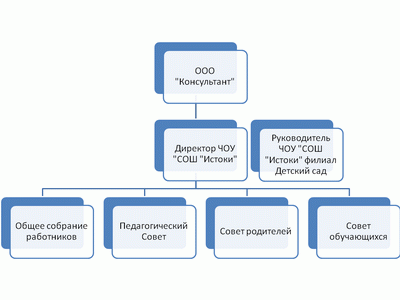 1.7. Контактная информация, наличие сайта учреждения, банковские реквизитыСведения о местонахождении:Юридический адрес: 623286, Свердловская обл., г. Ревда, ул. Спортивная, дом 33Фактический адрес: 623286, Свердловская обл., г. Ревда, ул. Спортивная, дом 33Адрес филиала Детский сад "ЧОУ "СОШ "Истоки": 623286, Свердловская обл., г. Ревда, ул. Спортивная, дом 6.Контактные телефоны, адрес электронной почты:Директор: Степанова Ольга Феликсовна.тел. 8 (34397) 5-36-46Заместитель директора: Парфенова Ольга Владимировнател. 8 (34397) 5-36-46Заместитель директора: Иконникова Анна Сергеевнател. 8 (34397) 5-36-46e-mail:  revdaistoki@yandex.ruГлавный бухгалтер: Коновалова Венера Анасовнател. 8 (34397) 5-36-46, e-mail:  istoki.Revda@yandex.ruФакс: 8 (34397) 5-36-46Руководитель филиала Детский сад: Юсупова Марина ВикторовнаТелефоны: 8 (34397) 5-36-46; 8 (34397) 5-29-81Адрес официального сайта Учреждения в сети Интернет: http://www.revda-istoki.ruБанковские реквизиты:ОАО «Уральский банк реконструкции и развития» г. Екатеринбург,Р/с 40703810862120033474,  К/с 30101810900000000795,ИНН 6627010859, КПП 62701001, БИК 046577795,ОКПО 50313307, ОКФС 16, ОКОПФ 71, ОКВЭД 80.21.1, ОГРН 026601645410.2 ОРГАНИЗАЦИОННО-ПЕДАГОГИЧЕСКИЕ УСЛОВИЯ ОБРАЗОВАТЕЛЬНОГО ПРОЦЕССА2.1. Образовательные программыВ 2019-2020 учебном году деятельность образовательного учреждения была направлена на реализацию образовательных программ начального общего образования (ФГОС 2009 г.), основного общего образования (ГОС 2004 г., ФГОС 2010 г.), среднего общего образования (ГОС 2004 г.).Основополагающая идея образовательных программ: учимся креативно мыслить, действовать, жить. Креативная личность – личность, обладающая качествами, которые позволяют изобретать, совершать открытия, оригинально решать задачи, видеть  противоречия, стать творцом своей собственной жизни. Креативная образовательная среда –  среда, стимулирующая творчество, поддерживающая и развивающая индивидуальность человека. Специфика нашего образовательного учреждения заключается в предоставлении  возможности каждому ученику в создании собственной образовательной траектории освоения всех учебных дисциплин. Задача обучения состоит в обеспечении индивидуальной зоны творческого развития ученика, позволяющей ему на каждом этапе создавать образовательную продукцию, опираясь на свои индивидуальные качества и способности.С этих позиций мы рассматриваем индивидуальную траекторию образования как результат реализации личностного потенциала ученика в образовании через осуществление соответствующих видов деятельности. Организация личностно-ориентированного образования дает возможность образовательному учреждению реализовать следующие права и возможности учащихся:– право на выбор или выявление индивидуального смысла и целей в каждом учебном курсе;– право на личные трактовки и понимание фундаментальных понятий и категорий;– право на составление индивидуальных образовательных программ;– право выбора индивидуального темпа обучения, форм и методов решения образовательных задач, способов контроля, рефлексии и самооценки своей деятельности;– индивидуальный отбор изучаемых предметов, творческих лабораторий и иных типов занятий из тех, которые находятся в соответствии с базисным учебным планом;– превышение (опережение или углубление) осваиваемого содержания учебных курсов; индивидуальный выбор дополнительной тематики и творческих работ по предметам;– право на индивидуальную картину мира и индивидуальные обоснованные позиции по каждой образовательной области.Основные элементы индивидуальной образовательной деятельности ученика – это смысл деятельности (зачем я это делаю); постановка личной цели (предвосхищающий результат); план деятельности; реализация плана; рефлексия (осознание собственной деятельности); оценка; корректировка или переопределение целей.В образовательных программах представлены стратегия и тактика образования с учетом целей и задач развития ЧОУ «СОШ «Истоки».Целями реализации образовательной программы начального общего образования являются: - создание условий для развития и воспитания личности младшего школьника в соответствии с требованиями ФГОС начального общего образования;- достижение планируемых результатов в соответствии с ФГОС и на основе учебных программ по предметам на основе используемых УМК. Задачи:Достижение личностных результатов обучающихся:- готовность и способность обучающихся к саморазвитию;- сформированность мотивации к обучению и познанию;- осмысление и принятие основных базовых ценностей.Достижение метапредметных результатов обучающихся: - освоение универсальных учебных действий (регулятивных, познавательных, коммуникативных).Достижение предметных результатов:- освоение опыта предметной деятельности по получению нового знания, его преобразования и применения на основе элементов научного знания, современной научной картины мира.Целями образовательной программы основного общего образования (ГОС 2004, 9 класс) являются: 1. Развитие личности обучающегося, его познавательных и созидательных способностей, достижение им зрелости в выборе дальнейшего способа получения образования и, в конечном итоге, профессии, подготовка ученика к самореализации, к успешной социализации в обществе.2. Формирование у школьника высокого уровня правовой культуры (знание основополагающих правовых норм и умение использовать возможности правовой системы государства), гражданской ответственности.3. Формирование коммуникативной, духовно-нравственной культуры, обеспечивающей осознанный выбор путей решения личных и общественных проблем на основе гуманистических ценностей, развитие толерантности, способности к диалоговому взаимодействию, сотрудничеству (в этом контексте мы и рассматриваем значение изучения русского и иностранного языков как важнейших средств коммуникации, позволяющих закреплять, хранить и передавать информацию).4. Формирование у обучающегося целостной картины окружающего органического, физического и социального мира; целостной системы универсальных умений и навыков интеллектуальной деятельности, являющихся основой самостоятельности и способности к самоорганизации.5. Сохранение, развитие и укрепление здоровья школьников через формирование у всех учащихся привычки заботиться о своем здоровье, выполнять правила гигиены, стремления к физическому совершенствованию.Задачи: 1. Совершенствование содержания, технологий образования и организации УВП:формирование ключевых образовательных компетенций на основе главных целей общего образования, социального опыта и опыта личности, основных видов деятельности ученика: ценностно-смысловой, трудовой, личностного самосовершенствования, учебно-познавательной, общекультурной, коммуникативной, информационной; отработка модели предпрофильной подготовки в выпускном классе основной школы, ориентированной на индивидуализацию обучения и социализацию учащихся, с учетом реальных потребностей рынка труда и образовательных услуг;информатизация образовательного процесса: насыщение образовательной системы информационными технологиями, информационными средствами и информационной продукцией; обеспечение компьютерной грамотности учащихся;внедрение новых педагогических технологий, помогающих учащимся овладеть широким спектром способов полноценного усвоения знаний, способствующих формированию устойчивых навыков умственного труда;внедрение в образовательный процесс здоровьесозидающих технологий обучения  и воспитания, совершенствование содержания и форм физического воспитания учащихся, медицинское и гигиеническое обеспечение образовательной среды и образовательного процесса;оптимальная организация учебного дня и учебной недели с учетом санитарно-гигиенических норм и особенностей возрастного развития учащихся.2. Обеспечение условий для личностного развития, профессионального самоопределения, творческой деятельности и социальной активности учащихся:предоставление учащимся возможности позитивного самоутверждения в наиболее значимых для них сферах жизнедеятельности, раскрытие их творческих возможностей и способностей через совершенствование целенаправленной, взаимосвязанной совокупности урочных и внеурочных мероприятий – школьного смотра-конкурса «Ученические достижения»;привлечение учащихся к творческим конкурсам вне стен школы;создание условий для поэтапного перехода от предоставления дополнительных образовательных услуг к многопрофильному дополнительному образованию с последующей интеграцией основного образования и дополнительного с целью оптимизации процесса реального развития детей, удовлетворения самых разнообразных интересов личности, повышения мотивации к обучению, активизации учебно-исследовательской деятельности школьников;совершенствование ученического самоуправления с целью развития социальной активности и воспитания чувства ответственности за совершенные действия;развитие и закрепление традиций школы через вовлечение большего количества учащихся в общешкольные мероприятия; формирование в школе эмоционального поля взаимоотношений, обеспечивающих уважение личности ребенка (на уровне «учитель-ученик», «ученик-ученик»).3. Создание службы здоровья, развитие социально-психологического и логопедического сопровождения образовательного процесса в школесоздание здоровьесозидающей среды образовательного учреждения через повышение уровня культуры здоровья как компонента общей культуры учащихся и педагогов, сохранение и укрепление здоровья учащихся и педагогов, в том числе физической подготовленности;формирование ЗОЖ у всех участников образовательного процесса; создание у обучающихся установки на жизненный успех, в том числе в общеобразовательной деятельности и допрофессиональной подготовке;осуществление взаимодействия с родителями учащихся по обеспечению здоровья и здорового образа жизни семьи;развитие валеологического, психолого-педагогического, логопедического и медико-социального сопровождения учащихся и педагогов.4. Повышение профессионального уровня педагогов и формирование педагогического коллектива, соответствующего запросам современной школы:расширение запаса теоретических знаний педагогов, освоение ими новых педагогических технологий;внедрение передового педагогического опыта в практику школы;совершенствование научно-методической работы школы (на уровне методического совета, методических объединений учителей-предметников)развитие навыков совместной (администрация и педагоги) аналитической деятельности (педагогический анализ, самоанализ урока, педагогическая диагностика, самоанализ деятельности образовательного учреждения).Целями образовательной программы основного общего образования (ФГОС 2010, 5 - 9 классы) являются: обеспечение планируемых результатов по достижению выпускником целевых установок, знаний, умений, навыков, компетенций и компетентностей, определяемых личностными, семейными, общественными, государственными потребностями и возможностями обучающегося среднего школьного возраста, индивидуальными особенностями его развития и состояния здоровья; становление и развитие личности в её индивидуальности, самобытности, уникальности, неповторимости.Достижение поставленных целей при разработке и реализации образовательным учреждением основной образовательной программы основного общего образования предусматривает решение следующих основных задач:обеспечение соответствия основной образовательной программы требованиям Стандарта;обеспечение преемственности начального общего, основного общего, среднего (полного) общего образования;обеспечение доступности получения качественного основного общего образования, достижение планируемых результатов освоения основной образовательной программы основного общего образования всеми обучающимися;установление требований к воспитанию и социализации обучающихся как части образовательной программы и соответствующему усилению воспитательного потенциала школы, обеспечению индивидуализированного психолого-педагогического сопровождения каждого обучающегося, формированию образовательного базиса, основанного не только на знаниях, но и на соответствующем культурном уровне развития личности, созданию необходимых условий для её самореализации;обеспечение эффективного сочетания урочных и внеурочных форм организации образовательного процесса, взаимодействия всех его участников;взаимодействие образовательного учреждения при реализации основной образовательной программы с социальными партнёрами;выявление и развитие способностей обучающихся, их профессиональных склонностей через систему клубов, секций, студий и кружков, организацию общественно полезной деятельности, в том числе социальной практики, с использованием возможностей образовательных учреждений дополнительного образования детей;организация интеллектуальных и творческих соревнований, научно-технического творчества, проектной и учебно-исследовательской деятельности;участие обучающихся, их родителей (законных представителей), педагогических работников и общественности в проектировании и развитии  внутришкольной социальной среды, школьного уклада;включение обучающихся в процессы познания и преобразования внешкольной социальной среды (населённого пункта, района, города) для приобретения опыта реального управления и действия;социальное и учебно-исследовательское проектирование, профессиональная ориентация обучающихся при поддержке педагогов, психологов, социальных педагогов, сотрудничестве с базовыми предприятиями, учреждениями профессионального образования, центрами профессиональной работы;сохранение и укрепление физического, психологического и социального здоровья обучающихся, обеспечение их безопасности.2.2. Учебный планВ соответствии с образовательными программами был составлен учебный план, который  определяет содержание образовательного процесса в школе, устанавливает перечень учебных предметов, объем учебного времени, отводимый на изучение по ступеням общего образования и учебным годам.Учебный план образовательного учреждения направлен на решение следующих задач:обеспечение базового образования для каждого школьника, равного доступа к полноценному образованию всем обучающимся в соответствии с их индивидуальными способностями и потребностями;выполнение компонента государственного образовательного стандарта общего образования, определяющего содержание образования, организацию образовательного процесса образовательного учреждения;подготовка учащихся к восприятию и освоению современных реалий жизни, в которой ценностями являются самостоятельное действие и предприимчивость, соединенные с ценностью солидарной ответственности за общественного благосостояние;содействие развитию творческих способностей обучающихся;создание условий для реализации многообразия образовательных потребностей учащихся, обеспечивающих допрофессиональную подготовку, а в перспективе и профессиональное самоопределение;сохранение здоровья детей, нормализация учебной нагрузки.Соблюдаются:- сбалансированность между федеральным компонентом и компонентом образовательного учреждения, между циклами предметов, отдельными предметами;- преемственность между уровнями и классами;- установление равного доступа к полноценному образованию разным категориям обучающихся в соответствии с их способностями, индивидуальными образовательными потребностями;- расширение возможностей социализации обучающихся;- удовлетворение социального заказа родителей и учащихся.Учебный план школы составлен с учетом анализа результатов работы школы по обучению и воспитанию учащихся. В учебном плане полностью выдержаны нормативные требования базисного учебного плана. Набор учебных предметов, реализующих федеральный государственного образовательного стандарта и федеральный компонент государственного образовательного стандарта, представлен необходимым количеством часов с учетом предельно допустимой нагрузки, что позволяет создать единое образовательное пространство и гарантирует овладение обучающимися необходимым минимумом знаний, умений и навыков, обеспечивающих возможность продолжения образования.Часть компонента образовательного учреждения используется на усиление образовательных областей инвариантной части, часть на изучение предметов, которые отражают региональные особенности и традиции школы. Компонент образовательного учреждения учитывает личностные особенности, интересы и склонности школьников, реализует принцип преемственности в изучении учебных курсов. Предметы школьного компонента УП способствуют развитию познавательных процессов, мотивационно-потребностной сферы личности, соответствуют основным направлениям стратегии школы, формируют наряду с другими компонентами образовательную среду школы. Они также способствуют реализации образовательных блоков:предметный составляет фундаментальную личностно-ориентированную готовность ученика углублять и расширять знания в той или иной области;общекультурный ориентирует на общечеловеческие ценности, способствует формированию культурно-сообразного мировоззрения, знаний, обычаев, традиций малой Родины; технологический ориентирует на овладение практическими навыками. Образовательный процесс строится на основе программ и учебно-методических комплектов, рекомендованных (допущенных) Министерством образования и науки РФ к использованию в образовательном процессе в образовательных учреждениях. (Приказ Министерства образования и науки Российской Федерации (Минобрнауки России) №253 от 31.03.2014 (с изменениями на 26 января 2016 года) «Об утверждении федеральных перечней учебников, рекомендованных (допущенных) к использованию в образовательных учреждениях, реализующих программы общего образования и имеющих государственную аккредитацию»). При изучении курсов, предметов регионального, школьного компонентов используются пособия и программы, прошедшие экспертизу и имеющие гриф Министерства образования и науки РФ.В соответствии с образовательными программами педагогами разработаны рабочие программы. Программы отдельных предметов и курсов содержат:1. планируемые результаты освоения учебного предмета, курса;2. содержание учебного предмета, курса (раздела, темы, тезисы основного содержания);3. тематическое планирование с указанием количества часов, отводимых на освоение каждой темы;Анализ классных журналов показал: обязательный минимум содержания образования выдерживается, учебный план реализован в полном объеме, практическая часть образовательных компонентов выполняется согласно календарно-тематическому планированию, учитывается подготовка к ОГЭ и ЕГЭ, по всем предметам включаются разделы на повторение и закрепление изученного материала. 2.3. Контингент обучающихсяНа начало 2019-2020 учебного года в 5 - 11 классах обучалось 90 учеников.В течение года выбыли: Казакова И. (5 класс), Королькова В. (6 класс), Щелчков И. (8 класс). В течение года прибыли: Грибова М. (5 класс), Цайтлер С. (5 класс), Макушева К. (7 класс), Золина О. (8 класс), Бороздина В. (8 класс), Бороздина М. (8 класс).На конец года 93 ученика: 5 класс – 11 учеников,6 класс – 14 учеников,7 класс – 13 учеников,8 класс – 16 учеников,9 класс – 17 учеников,10 класс – 16 учеников,11 класс – 6 учеников.2.4. Материально-технические условияМатериально-технические условия организации образовательного процесса обеспечивают стабильное функционирование и развитие образовательного учреждения. ЧОУ «СОШ «Истоки» размещена в типовом здании, построенном в 1955 году, общей площадью 647 кв.м. В школе создана материально-техническая база, обеспечивающая условия для сохранения здоровья обучающихся: Для организации учебно-воспитательного процесса оборудованы и используются:- учебные кабинеты (начальных классов, русского языка и литературы, математики, естественнонаучных дисциплин, МХК, истории и обществознания, технологии); -актовый зал с  музыкальной аппаратурой;  -библиотека;  - столовая на 60 мест и пищеблок; -медицинский кабинет; -спортивный зал. Библиотека  имеет абонементную, читальную зоны. Учащиеся обеспечены учебниками по всем предметам учебного плана.  Школьники и педагоги имеют возможность пользоваться книжным фондом в количестве 1540 экземпляров, медиатекой в количестве 40 единиц.Учреждение оснащено техническими средствами: аудиовизуальными (магнитофоны, музыкальный центр, DVD- проигрыватель, видеомагнитофон, видеокамера, фотоаппарат,  телевизоры), множительной, копировальной техникой, компьютерами и ноутбуками, нетбуками, имеются интерактивные доски  и мультимедийные проекторы. В библиотеке школы имеются электронные образовательные средства. Есть выход в интернет (wi-fi). Учителя школы используют информационно-коммуникационные технологии для организации образовательного процесса.2.5. Кадровое обеспечение образовательной деятельностиВсего педагогов – 20Имеют высшее образование – 19 (95%)Все педагоги соответствуют занимаемой должности.2.6. IT-инфраструктураОбразовательное учреждение имеет развитую IT- инфраструктуру. Создано единое информационно-образовательное пространство на основе современных ИКТ; модернизирована материально-техническая база; обеспечен свободный доступ субъектов образования к различным информационным ресурсам; расширена коллекция мультимедиаматериалов по всем предметам; расширен круг взаимодействия по изучению, обобщению и распространению опыта по проблемам информатизации. Единое информационное образовательное пространство включает в себя: технические, программные, телекоммуникационные средства; информационно-образовательный центр (библиотека, читальный зал) оснащен компьютерами, сканером и принтером. Все участники образовательного процесса могут воспользоваться предоставленной техникой в рамках общеобразовательного процесса; сайт образовательного учреждения. Сайт школы позволяет оперативно представлять общественности образовательный процесс учреждения В образовательном учреждении разработана модель использования информационных технологий в школе: использование компьютерных технологий в управлении школой и для организации работы ее педагогического коллектива; уроки с компьютерным сопровождением – обычный урок в обычном кабинете, оборудованном одним компьютером с презентационными возможностями; уроки в специализированном компьютерном кабинете, проводимые с использованием обучающих и тестирующих программ, материалами Интернета по различным предметам; внеурочная и внеклассная работа учащихся с использованием персонального компьютера и мультимедийной техники; методическая подготовка учителей к урокам – подбор и подготовка дидактического материала, поиск и систематизация дополнительной информации. 2.7. Медико-социальные условияМедико-социальные условия школы обеспечивают сохранность жизни и здоровья обучающихся, соответствуют нормативным требованиям.  Режим организации образовательного процесса (начало уроков, перемены, учебное расписание, организация питания, распределение каникулярного времени, временные затраты на выполнение домашнего задания) соответствует требованиям СанПиН для общеобразовательных учреждений. Школа работает в одну смену, уроки имеют продолжительность 40 минут, предусмотрены две перемены не менее 20 минут для организации питания. Учебные занятия в школе проводятся с учетом возрастных и индивидуальных особенностей учащихся, педагоги используют здоровьесберегающие технологии. В системе ведется мониторинг уровня физической подготовленности обучающихся.  Главный принцип в составлении расписания: разумное сочетание уроков с повышенной  умственной нагрузкой  и уроков с двигательной активностью (физкультура,  технология). В образовательном учреждении осуществляется систематический контроль дозировки объема домашних заданий.  В школе сложилась система работы по сохранению психического и физического здоровья обучающихся. Создана здоровьесберегающая  инфраструктура школы, рациональная организация образовательного процесса, организация физкультурно-оздоровительной работы, система просветительско-воспитательной работы, направленной на формирование ценностного отношения учеников к своему здоровью, медицинской профилактической работы с учениками и  их родителями, организовано медицинское сопровождение образовательного процесса.   Уроки физкультуры проходят  в  спортивном зале  ДЮСШа и на свежем воздухе. Зимой занятия проводятся на лыжах. Традиционно в школе  проводятся спортивные праздники. Три основных составляющих здоровья:1.    Здоровая атмосфера в коллективе (поддержка, сотрудничество, взаимопонимание).2.    Здоровье образовательного процесса:- состояние психологического и эмоционального комфорта на уроках, занятиях, в досуговой деятельности;- сбалансированное расписание занятий;-психолого-педагогическое сопровождение образовательного процесса.3.   Здоровье семьи и взаимодействие со школой.Формирование здорового образа жизни и профилактика заболеваемости  осуществляется на учебных занятиях и занятиях в спортивных секциях, во время физкультурно-оздоровительных и спортивных мероприятий, вопросы профилактики обсуждаются на классных часах и родительских собраниях.Медицинское обслуживание осуществляет медицинская сестра - сотрудник ЧОУ СОШ «Истоки» и  фельдшер, закрепленный за школой. Медицинский кабинет и  процедурный кабинет оборудованы в соответствии с требованиями. Имеется график вакцинации обучающихся, который своевременно выполняется. Медицинский работник отслеживает уровень заболеваемости обучающихся, осуществляет контроль санитарного состояния школы, теплового режима и режима питания, проводит профилактические мероприятия. Ежегодно проводятся плановые осмотры учащихся врачами-специалистами (окулист, невропатолог, хирург, эндокринолог, гастроэнтеролог и др.), организуется работа по профилактике гриппа и ОРВИ. Медицинским персоналом составлены «Листы здоровья» на детей всех возрастных групп, где указаны группы здоровья каждого ребенка, рекомендации, которыми руководствуются педагоги при проведении воспитательно-образовательной работы с детьми.2.8. Организация питания В школе оборудована столовая на 50 посадочных мест. Организация питания осуществляется ЧОУ СОШ «Истоки». Охват организованным горячим питанием в школе составляет 100%. Питьевой режим также организован в столовой.  Активное  участие в организации полноценного питания принимают медицинский работник, работники пищеблока, педагоги школы, так как  рациональное питание детей – необходимое условие их гармоничного роста, физического и психологического развития.Основные принципы организации питания:1.   Сбалансированность рациона, его разнообразие.2.    Учет индивидуальных особенностей детей (в том числе непереносимость ими отдельных продуктов и блюд).3.   Обеспечение санитарно-гигиенической безопасности питания.4.   Соблюдение эстетических требований к оформлению столовой, наличие красивой посуды, удобной мебели.5.    Заботливое отношение к каждому ребенку.3. РЕЗУЛЬТАТЫ УЧЕБНОЙ ДЕЯТЕЛЬНОСТИПо итогам 2019-2020 учебного года успевают 100 % учащихся (показатель прошлого года 99 %), на повышенные оценки окончили учебный год:5 класс – 8 человек – 72%6 класс – 11 человек – 79%7 класс – 7 человек – 54%8 класс – 7 человек – 44%9 класс – 9 человек – 53%Таким образом, по основной школе этот показатель составляет 60 % (Показатель прошлого года 57 %).10 класс – 12 человек – 75%11 класс – 5 человек – 83%Таким образом, по средней школе этот показатель составляет 79 %. (Показатель прошлого года 75 %).Сведения о результатах учебной деятельности  за 2019 – 2020 учебный годПо результатам 2019 – 2020 учебного года отличников – 13 учащихся. Результат прошлого года – 14 учащихся.4.МЕРОПРИЯТИЯ ПО ОЦЕНКЕ КАЧЕСТВА ПОДГОТОВКИ ОБУЧАЮЩИХСЯ И РЕАЛИЗАЦИИ ОБРАЗОВАТЕЛЬНЫХ ПРОГРАММВ целях проведения мониторинга учебных достижений обучающихся, повышения качества освоения обучающимися образовательной программы основного общего образования и среднего общего образования, школа приняла участие в мероприятиях по оценке качества подготовки обучающихся и реализации образовательных программ:4.1. Результаты диагностических контрольных работ (ДКР)В целях проведения мониторинга учебных достижений обучающихся, повышения качества освоения ими основных образовательных программ основного и среднего общего образования в ноябре, декабре и январе 2019-2020 учебного года Министерством образования и науки Свердловской области  было проведено репетиционное тестирование в 5 -11 классах.5 классДата: 07.11.2019Предмет: МатематикаСистема оценивания выполнения всей работыМаксимальный балл за выполнение работы – 20Рекомендуемая таблица перевода баллов в отметки по пятибалльной шкалеДата: 08.11.2019Предмет: Русский языкСистема оценивания выполнения всей работыМаксимальный балл за выполнение работы – 38Рекомендуемая таблица перевода баллов в отметки по пятибалльной шкалеДата: 15.11.2019Предмет: ИсторияСистема оценивания выполнения всей работыМаксимальный балл за выполнение работы – 14Рекомендуемая таблица перевода баллов в отметки по пятибалльной шкалеДата: 12.11.2019Предмет: БиологияСистема оценивания выполнения всей работыМаксимальный балл за выполнение работы – 35Рекомендуемая таблица перевода баллов в отметки по пятибалльной шкалеДата: 13.11.2019Предмет: ГеографияСистема оценивания выполнения всей работыМаксимальный балл за выполнение работы – 40Рекомендуемая таблица перевода баллов в отметки по пятибалльной шкале6 классДата: 07.11.2019Предмет: Математика Система оценивания выполнения всей работыМаксимальный балл за выполнение работы – 20Рекомендуемая таблица перевода баллов в отметки по пятибалльной шкалеДата: 08.11.2019Предмет: Русский язык Система оценивания выполнения всей работыМаксимальный балл за выполнение работы – 45Рекомендуемая таблица перевода баллов в отметки по пятибалльной шкалеДата: 11.11.2019Предмет: История Система оценивания выполнения всей работыМаксимальный балл за выполнение работы – 15Рекомендуемая таблица перевода баллов в отметки по пятибалльной шкалеДата: 12.11.2019Предмет: Биология Система оценивания выполнения всей работыМаксимальный балл за выполнение работы – 27Рекомендуемая таблица перевода баллов в отметки по пятибалльной шкале7 классДата: 07.11.2019Предмет: МатематикаСистема оценивания выполнения всей работыМаксимальный балл за выполнение работы – 16Рекомендуемая таблица перевода баллов в отметки по пятибалльной шкалеДата: 08.11.2019Предмет: Русский языкСистема оценивания выполнения всей работыМаксимальный балл за выполнение работы – 38Рекомендуемая таблица перевода баллов в отметки по пятибалльной шкалеДата: 10.12.2019Предмет: БиологияСистема оценивания выполнения всей работыМаксимальный балл за выполнение работы – 30Рекомендуемая таблица перевода баллов в отметки по пятибалльной шкалеДата: 11.11.2019Предмет: ИсторияСистема оценивания выполнения всей работыМаксимальный балл за выполнение работы – 14Рекомендуемая таблица перевода баллов в отметки по пятибалльной шкалеДата: 11.12.2019Предмет: ГеографияСистема оценивания выполнения всей работыМаксимальный балл за выполнение работы – 37Рекомендуемая таблица перевода баллов в отметки по пятибалльной шкалеДата: 12.12.2019Предмет: ОбществознаниеСистема оценивания выполнения всей работыМаксимальный балл за выполнение работы – 37Рекомендуемая таблица перевода баллов в отметки по пятибалльной шкалеДата: 13.12.2019Предмет: ФизикаСистема оценивания выполнения всей работыМаксимальный балл за выполнение работы – 23Рекомендуемая таблица перевода баллов в отметки по пятибалльной шкале8 классДата: 05.11.2019Предмет: МатематикаСистема оценивания выполнения всей работыМаксимальный балл за выполнение работы – 19Рекомендуемая таблица перевода баллов в отметки по пятибалльной шкалеДата: 06.11.2019Предмет: Русский языкСистема оценивания выполнения всей работыМаксимальный балл за выполнение работы – 47Рекомендуемая таблица перевода баллов в отметки по пятибалльной шкалеДата: 07.11.2019Предмет: ИсторияСистема оценивания выполнения всей работыМаксимальный балл за выполнение работы – 25Рекомендуемая таблица перевода баллов в отметки по пятибалльной шкалеДата: 08.11.2019Предмет: БиологияСистема оценивания выполнения всей работыМаксимальный балл за выполнение работы – 35Рекомендуемая таблица перевода баллов в отметки по пятибалльной шкалеДата: 11.11.2019Предмет: ГеографияСистема оценивания выполнения всей работыМаксимальный балл за выполнение работы – 37Рекомендуемая таблица перевода баллов в отметки по пятибалльной шкалеДата: 12.12.2019Предмет: ОбществознаниеСистема оценивания выполнения всей работыМаксимальный балл за выполнение работы – 23Рекомендуемая таблица перевода баллов в отметки по пятибалльной шкалеДата: 13.12.2019Предмет: ФизикаСистема оценивания выполнения всей работыМаксимальный балл за выполнение работы – 23Рекомендуемая таблица перевода баллов в отметки по пятибалльной шкале9 классДата: 21.10.2019Предмет: Английский языкДата: 21.10.2019Предмет: ГеографияДата: 21.10.2019Предмет: ИнформатикаДата: 22.10.2019Предмет: ИсторияДата: 22.10.2019Предмет: ХимияДата: 23.10.2019Предмет: БиологияДата: 24.10.2019Предмет: ФизикаДата: 25.10.2019Предмет: Русский языкДата: 29.10.2019Предмет: МатематикаСистема оценивания выполнения всей работыМаксимальный балл за выполнение работы – 32Рекомендуемая таблица перевода баллов в отметки по пятибалльной шкалеДата: 01.11.2019Предмет: ОбществознаниеСистема оценивания выполнения всей работыМаксимальный балл за выполнение работы – 35Рекомендуемая таблица перевода баллов в отметки по пятибалльной шкале10 классДата: .12.12.2019Предмет: Математика (база)Дата: 13.12.2019Предмет: Русский языкДата: 16.12.2019Предмет: ИсторияДата: .17.12.2019Предмет: БиологияДата: .18.12.2019Предмет: ГеографияДата: .19.12.2019Предмет: ОбществознаниеДата: .20.12.2019Предмет: Физика11 классДата: .16.01.2020Предмет: Математика (база)4.2 Результаты итогового сочинения в 11 классеВ целях организации проведения итогового сочинения как условия допуска обучающихся 11 класса к государственной итоговой аттестации по образовательным программам среднего общего образования 4 декабря 2019 года было проведено итоговое сочинение в 11 классе.Протокол проверки результатов по итоговому сочинениюДата проведения: 04.12.20194.3. Репетиционное тестированиеВ целях проведения мониторинга учебных достижений обучающихся, повышения качества освоения обучающимися основных образовательных программ основного общего и среднего общего образования в 2019-2020 учебном году Министерством образования и науки Свердловской области в январе и в феврале 2020 года было проведено репетиционное тестирование в 9 классе по предметам: математика и обществознание; в 11 классе по предметам: биология и математика (профильная).4.4. Результаты итогового собеседования по русскому языку в 9 классе	12 февраля 2020 года было проведено устное собеседование по русскому языку, в котором приняли участие 17 учащихся 9 класса. В результате все 17 участников получили «зачет».	Форма протокола содержит 20 критериев, по каждому из них выставляется 0 или 2 балл. За работу ученик может получить максимум 20 баллов. Минимум для зачета составляет 10 баллов. Минимум (10 баллов) получил 1 человек (5%): Скоробогатов М., максимум (20 баллов) – ни один учащийся (0%).	Ученики устно выполняли задания контрольного измерительного материала, состоящего из четырех заданий, включающих в себя чтение текста вслух, пересказ текста с привлечением дополнительной информации, монологическое высказывание по одной из выбранных тем и диалог с экзаменатором-собеседником. На выполнение работы каждому участнику отводилось в среднем 15 минут. Велась аудиозапись ответов участников устного собеседования. Оценка выполнения заданий итогового собеседования осуществлялась экспертами непосредственно в процессе ответа по специально разработанным критериям по системе «зачет/незачет».	Для проведения устного собеседования были подготовлены 2 аудитории, проведено обучение экзаменатора-собеседника Никитиной Д.Н., педагог-психолог и эксперта – учитель русского языка и литературы Зиновьевой О.К. Мероприятие прошло организованно. Нарушений не выявлено, сбоев техники не было.Анализ результатов устного собеседования по русскому языкуЗадание 1. Чтение вслухЗадание 2. Пересказ текста с включением высказыванияГрамотность речи (задания 1 и 2)Задание 3. МонологЗадание 4. ДиалогГрамотность речи (задания 3 и 4)Анализ результатов:Все учащиеся справились с заданиями:- у 100 % учащихся интонация соответствует пунктуационному оформлению текста, темп чтения соответствует коммуникативной задаче, нет речевых ошибок, орфоэпических ошибок нет,- 94 % учащихся при монологе привели 10 и более фраз по теме высказывания без фактических и речевых ошибок, речевая ситуация учтена, при ведении диалога даны ответы на все вопросы,- у 82 % учащихся при пересказе текста все основные микротемы исходного текста сохранены,- у 76 % учащихся ошибок при цитировании нет,- у 65 % учащихся высказывание включено в текст уместно, логично,- у 57 % учащихся высказывание характеризуется смысловой цельностью, речевой связностью и последовательностью, логикой изложения,Результаты собеседования по русскому языку очертили круг проблем, решение которых требует особого внимания в процессе подготовки учащихся ОГЭ по русскому языку:- 65 % учащихся допустили фактические, грамматические, орфоэпические ошибки при пересказе текста с включением высказывания, допущены грамматические ошибки при диалоге с экзаменатором-собеседником, речь отличается бедностью и/или неточностью словаря, используются однотипные синтаксические конструкции.Выводы:Уровень организации проведения итогового устного собеседования по русскому языку в 9 классе высокий.Уровень результатов устного собеседования по русскому языку в 9 классе хороший.Рекомендации:Учителям русского языка и литературы вести коррекционную работу по выявленным в ходе устного собеседования проблем в знаниях и умениях учащихся 8 и 9 классов.Классным руководителям 8 и 9 классов двести до сведения родителей (законных представителей) результаты устного собеседования по русскому языку.4.5. Результаты годовой промежуточной аттестации обучающихсяРезультаты годовой промежуточной аттестацииВ целях установления соответствия уровня и качества подготовки обучающихся требованиям государственных образовательных стандартов среднего общего и основного общего образования в соответствии со ст. 58 Федерального закона от 29 декабря 2012 года № 273-ФЗ «Об образовании в Российской Федерации» в 8 и 10 классах в мае 2020 г. проводилась годовая промежуточная аттестация обучающихся.Перечень экзаменов 8 класса в рамках промежуточной аттестацииРезультаты экзамена по русскому языкуРезультаты экзамена по алгебреРезультаты экзамена по геометрииРезультаты экзамена по географииРезультаты экзамена по биологииРезультаты экзамена по химииРезультаты экзамена по информатикеПеречень экзаменов 10 класса в рамках промежуточной аттестацииРезультаты экзамена по русскому языкуРезультаты экзамена по физикеРезультаты экзамена по химииРезультаты экзамена по биологииПоложительные черты промежуточной годовой аттестации в 2019-2020 учебном году:- о сроках и формах проведения аттестации обучающие были проинформированы задолго до аттестации;- подготовка к аттестации велась как в урочное, так и внеурочное время;- в большинстве случаев обучающиеся серьезно отнеслись к подготовке и проведению аттестации: в 8 классе средний балл – 3,8, в 10 классе – 4,3;-  в 8, 10 классах при составлении КИМ учителя использовали задания открытого банка ФИПИ для проведения ОГЭ и ЕГЭ.Рекомендации:1. Использовать промежуточную годовую аттестацию как инструмент итогового повторения, закрепления, обобщения знаний, полученных в течение года.2. При составлении контрольно-измерительных материалов использовать задания, позволяющие отследить уровень освоения обучающихся не только предметных, но и метапредметных составляющих.3. Познакомить не только обучающихся, но и их родителей с Положением о годовой промежуточной аттестации, сроками проведения, характером контрольно-измерительных материалов.4.6. Результаты государственной итоговой аттестации в форме ОГЭ и ЕГЭ	Согласно п.3, п.4 ст.59 главы 6 Федерального закона от 29 декабря 2012 года № 273-ФЗ «ОБ образовании в Российской Федерации» освоение основных образовательных программ основного общего и среднего общего образования является обязательной государственной итоговой аттестацией выпускников общеобразовательных учреждений независимо от формы получения образования. Государственная итоговая аттестация выпускников 9, 11 классов общеобразовательного учреждения осуществлялась в соответствии с Федеральным законом от 29 декабря 2012 года № 273-ФЗ «Об образовании в Российский Федерации», приказами Министерства образования и Российской Федерации и Федеральной службы по надзору в сфере образования и науки от 07.11.2018 № 189/1513 «Об утверждении Порядка проведения государственной итоговой аттестации по образовательным программам основного общего образования», от 07.11.2018 № 190/1512 «Об утверждении Порядка проведения государственной итоговой аттестации по образовательным программам среднего общего образования».В своей деятельности по подготовке и проведению государственной итоговой аттестации в форме ОГЭ и ЕГЭ администрация школы и педагогический коллектив руководствуются нормативно – распорядительными документами федерального, регионального, муниципального, школьного уровней. Данные документы систематизированы и оформлены в папки по уровням прохождения информации (федеральный уровень, региональный уровень, муниципальный уровень, школьный уровень). На совещаниях с учителями и классными руководителями по подготовке к ГИА рассматривались и изучались нормативно – распорядительные документы федерального, регионального, муниципального, школьного уровней. С нормативно-правовыми документами ознакомлены под роспись обучающиеся 9, 11 классов и их родители. В школе были организованы консультации по всем предметам перед экзаменами. В помощь выпускникам, оформлен стенд со следующей тематикой: Государственная итоговая аттестация выпускников 9, 11 классов.Расписание государственной итоговой аттестации.Психологические рекомендации выпускникам по подготовке к экзаменам.	В 2019 – 2020 учебном году произошли изменения в проведении ГИА. В условиях риска распространения коронавируса Минпросвещения и Рособрнадзор опубликовали ряд документов об изменении условий проведения ГИА в текущем учебном году. Выпускники 9 класса аттестаты получили без результатов ГИА. ЕГЭ сдавали только выпускники 11 класса, которые планируют поступать в вузы. В связи с этим аттестаты выпускникам 11 класса выдали без учета результатов экзаменов. Численность обучающихся в 9 классе составила 17 человек; в 11 классе составила 6 человек.По результатам обучения программы основного общего образования был выдан обучающемуся аттестат об основном общем образовании с отличием и приложение к нему, одному обучающемуся 9 класса (6 %): Парфеновой Дарье.По результатам обучения программы среднего общего образования был выдан обучающемуся аттестат о среднем общем образовании с отличием и приложение к нему и медаль за «Особые успехи в учении», одному обучающемуся 11 класса (17 %): Малыгиной Виталине.Все выпускники 9 класса овладели базовым уровнем содержания основного общего образования, общий средний балл по предметам составляет 4,4. Все выпускники 11 класса овладели базовым уровнем содержания среднего общего образования, общий средний балл по предметам составляет 4,6.5. КОНКУРСНЫЕ И ОЛИМПИАДНЫЕ МЕРОПРИЯТИЯ5.1. Всероссийская олимпиада школьниковВсероссийская олимпиада школьников (далее – Олимпиада) проводилась в целях выявления и развития у обучающихся творческих способностей и интереса к научной (научно-исследовательской) деятельности, пропаганды научных знаний, отбора лиц, проявивших выдающиеся способности в составы сборных команд Российской Федерации для участия в международных олимпиадах по общеобразовательным предметам.Олимпиада проводилась по следующим общеобразовательным предметам для учащихся основной школы: география, биология, английский язык, искусство (МХК), информатика и ИКТ, литература, математика, история, русский язык, экология, экономика, физика, обществознание, химия, физическая культура, ОБЖ, право, технология, астрономия, французский язык.Олимпиада включает школьный, муниципальный, региональный и заключительный этапы. Организаторами олимпиады являются:школьного – ЧОУ «СОШ «Истоки»муниципального этапа – Управление образования городского округа Ревдарегионального этапа – Министерство общего и профессионального образования Свердловской области.заключительного этапа - Министерство образования и науки Российской Федерации. ШКОЛЬНЫЙ ЭТАПНа школьном этапе олимпиады на добровольной основе принимали индивидуальное участие обучающиеся 4 - 11 классов, всего 37 учеников (34,6 %). Количество победителей и призеров школьного этапа составило - 36 участник (97 %).Призеры и победители всероссийской олимпиады школьников в 2019 - 2020 учебном годуПредмет: БиологияПредмет: Английский языкПредмет: Обществознание Предмет: МатематикаПредмет: История Предмет: ИнформатикаПредмет: Русский языкПредмет: Искусство (МХК)Предмет: ОБЖ Предмет: ЭкологияПредмет: Физическая культура МУНИЦИПАЛЬНЫЙ ЭТАПНа муниципальном этапе олимпиады на добровольной основе принимали индивидуальное участие 13 обучающихся 7 - 11 классов, всего 18 заявок по предметам. Только трое участников стали призерами муниципального этапа. 5.2. Всероссийский конкурс художественного чтения «Читаем с листа»Организатором конкурса художественного чтения «Читаем с листа» являлся ГБПОУ СО «Ревдинский педагогический колледж», музыкальный театр «Гастион», ГКОУ СО Екатеринбургская школа № 7, городская еженедельная газета «Информационная неделя».Настоящий Конкурс проводился при поддержке телекомпании «Единство», в рамках профориентационной работы.На конкурс принимались звуковые записи отрывков одного произведений в формате mp3, mp4 отправленные по адресу chitaems.lista@bk.ru  или https://vk.com/club152992065 	В этом конкурсе приняли участие ученицы 7 класса Макушева Ксения и Машенцева Тамара с произведением В.Козлова «Витька с Чапаевской улицы». По результатам конкурса девочки получили благодарственные письма.5.3. Школьная научно-практическая конференция «Поиск и открытия»Одним из путей повышения мотивации и эффективности учебной деятельности в школе является включение учащихся в исследовательскую и проектную деятельность, имеющую следующие особенности: - Деятельность педагогов была направлена не только на повышение компетенции учеников в предметной области определенных учебных дисциплин, не только на развитие их способностей, но и на создание продукта, имеющего значимость для других. - Другая положительная особенность работы над исследовательскими и проектными работами в том, что она обеспечивает сочетание различных видов познавательной деятельности. - Конференция показала, что значимыми и интересными для школьников представляются новые виды деятельности, которые им еще незнакомы, именно их интересно освоить, даже если впоследствии они не войдут в ряд наиболее ценных и жизненно необходимых. Конференция проходила 6 февраля для основной и старшей школы, работали 10 секций. Критерии оценивания проектно – исследовательской работыАктуальность исследования, степень знакомства с современным состоянием проблемы.Если работа в данный момент времени актуальна, а ребенок разбирается в данной проблеме или теме – 2 балла.Если тема не является актуальной, но ребенок разбирается в проблеме – 1 балл. Тема не актуальна, ребенок не разбирается – 0 баллов.Научно – методологический аппарат (введение)Есть цель, задачи, соответствующие теме исследования, гипотеза, методы исследования – 2 баллаЧастичный методологический аппарат (например, только цель и задачи) – 1 балл.Есть методологический аппарат, но не соответствует заявленной теме – 0 баллов. Свободное владение информацией и терминологиейГрамотное использование в защите терминов, а также понимание содержания своей темы - 2 балла.Частичное владение информацией – 1 балл.Ребенок не владеет информацией – 0 баллов.Эффективное и грамотное использование иллюстративных, демонстрационных средств (качество презентации и пр.)Презентация соответствует требованиям – 2 балла.Презентация соответствует частично – 1 балл.Презентация не соответствует требованиям – 0 баллов.Культура речи, выразительность, логичность, аргументированная точка зрения во время защиты – 2 балла, частично выражена -  1 балл, не выражена – 0 балловПолнота раскрытия темы, соответствие содержания заявленной цели – 2 балла. Тема раскрыта частично – 1 балл, тема не раскрыта – 0 баллов Личный вклад в тему исследования (новизна) – 2 балла.Частичный вклад – 1 баллИнформация 100% взятая из интернета – 0 балловНаличие практической части работы – 2 балла. Отсутствие практической части – 0 баллов Культура оформления работы (соответствие требованиям) – 2 балла, частично – 1 балл, не соответствует – 0 баллов.В работе должны быть выделены следующие части:•Титульный лист•Содержание•Введение•Содержательный раздел (части 1, 2 и т.д.)•Практический раздел (может отсутствовать) •Заключение•Список используемой литературы, интернет - ресурсы•ПриложенияТитульный лист является первой страницей работы.После титульного листа помещается содержание, в котором приводятся разделы с указанием страниц. Все страницы исследовательской работы нумеруются.Во введении кратко обосновывается актуальность темы, формулируются цель и задачи, указываете объект, предмет и гипотеза исследования, избранный метод (или методы) исследования, дается характеристика работы - относится ли она к теоретической или прикладной работе, сообщается, в чет значимость и прикладная ценность полученных результатов, приводится характеристика источнике для написания работы и краткий обзор имеющейся по данной теме литературы.В содержательном разделе работы описываются ход и способы решения проблемы, анализируются результаты исследования в соответствии с предложенным планом.Исследовательская работа (проект) может  содержать практический раздел, основанный на собственных исследованиях автора.Заключение содержит подведение итогов, основные выводы, к которым автор пришел в процесс анализа избранного материала, перспективы исследования проблемы.В конце работы приводится список используемой литературы и интернет - ресурсов. В приложении помещаются вспомогательные или дополнительные материалы.Текст работы должен быть аккуратно напечатан. Работы, написанные от руки, не принимаются Объем работы не более 30 страниц (без учета приложений) печатного текста. Минимальный объем работы от 10 страниц (5-6 класс), от 13 страниц (7-8 класс), от 16 страниц (9-10 класс). Результаты школьной научно – практической конференции «Поиск и открытие 2020» (5-10 кл.)Победитель (18 баллов): Гарипов Матвей, 5 классПризеры (17 баллов):Макушева Ксения, 7 классМорозова Валерия, 7 классТкач Виктория, 7 классХарламов Андрей, 7 классБеляева Светлана, 8 классБессмертнов Семён, 9 классПарфёнова Дарья, 9 классЗуев Всеволод, 10 классЛауреаты (16 баллов):Левшина Марина, 7 классПлесовских Вера, 8 классВикторова Вера, 10 классКолясников Кирилл, 10 класс 6. ВОСПИТАНИЕ И СОЦИАЛИЗАЦИЯ УЧАЩИХСЯЦелью программы воспитания и социализации обучающихся в 2019-2020 учебном году являлась социально-педагогическая поддержка становления и развития высоконравственного, творческого, компетентного гражданина России, принимающего судьбу Отечества как свою личную, осознающего ответственность за настоящее и будущее своей страны, укоренённого в духовных и культурных традициях многонационального народа Российской Федерации. Задачами воспитания и социализации обучающихся стали:  освоение обучающимися ценностно-нормативного и деятельностно-практического аспекта отношений человека с человеком, патриота с Родиной, гражданина с правовым государством и гражданским обществом, человека с природой, с искусством и т.д.; вовлечение обучающегося в процессы самопознания, самопонимания, содействие обучающимся в соотнесении представлений о собственных возможностях, интересах, ограничениях с запросами и требованиями окружающих людей, общества, государства, помощь в личностном самоопределении, проектировании индивидуальных образовательных траекторий и образа будущей профессиональной деятельности, поддержка деятельности обучающегося по саморазвитию; овладение обучающимся социальными, регулятивными и коммуникативными компетенциями, обеспечивающими им индивидуальную успешность в общении с окружающими, результативность в социальных практиках, процессе в сотрудничества со сверстниками, старшими и младшими.  Таким образом, работа проводилась по следующим направлениям:воспитание гражданственности, патриотизма, уважения к правам, свободам и обязанностям человека;воспитание социальной ответственности и компетентности;воспитание нравственных чувств, убеждений, этического сознания;воспитание экологической культуры, культуры здорового и безопасного образа жизни;воспитание трудолюбия, сознательного, творческого отношения к образованию, труду и жизни, подготовка к сознательному выбору профессии;воспитание ценностного отношения к прекрасному, формирование основ эстетической культуры — эстетическое воспитание.Данные направления воспитательной работы реализовались через:- традиционные школьные мероприятия;- урочную и внеурочную деятельность по предметам;- систему работы дополнительного образования.1. Работа по формированию гражданственности, патриотизма, уважения к правам, свободам и обязанностям человека.Задачи: получение знаний о политическом устройстве российского государства, его институтах, их роли в жизни общества, о его важнейших законах; о символах государства – Флаге, Гербе России, о государственных символах Свердловской области, городского округа Ревда; об институтах гражданского общества, о возможностях участия граждан в общественном управлении; о правах и обязанностях гражданина России; о правах и обязанностях, регламентированных Уставом школы, Правилами внутреннего учебно-воспитательного распорядка для учащихся; интерес к общественным явлениям, понимание активной роли человека в обществе; ценностного отношения к своему национальному языку и культуре, как государственному, языку межнационального общения; о народах России, об их общей исторической судьбе, о единстве народов нашей страны; о национальных героях и важнейших событиях истории России, и ее народах;интерес к государственным праздникам и важнейшим событиям в жизни России, и своего края – Свердловской области; стремление активно участвовать в делах класса, школы, семьи, своего города, малой Родины, своей страны;любовь к образовательному учреждению, своему городу, области, народу России; уважение к защитникам Отечества;умение отвечать за свои поступки; негативное отношение к нарушениям порядка в классе, дома, на улице, к невыполнению человеком своих обязанностей.Ценности: любовь к России, своему народу, своему краю; служение Отечеству; правовое государство, гражданское общество; закон и правопорядок; поликультурный мир; свобода личная и национальная; доверие к людям, институтам государства и гражданского общества.Виды деятельности и формы занятий с обучающимися, направленные на формирование гражданственности, патриотизма, уважения к правам, свободам и обязанностям человека представлены ниже в виде таблицы2. Работа по формированию социальной ответственности и компетентности.Цель данного направления - воспитывать ценностные установки и развивать способности, необходимые для формирования у молодых людей гражданской позиции и социальной ответственности.Ценности: правовое государство, демократическое государство, социальное государство, закон и правопорядок, социальная компетентность, социальная ответственность, служение Отечеству, ответственность за настоящее и будущее своей страны. Виды деятельности и формы занятий с обучающимися:3. Воспитание нравственных чувств и этического сознания.Основной задачей данного направления было:создать условия для:  получения знаний о базовых национальных российских ценностях; различия хороших и плохих поступков; о правилах поведения в школе, дома, на улице, в общественных местах, на природе; о религиозной картине мира, роли традиционных религий в развитии Российского государства, в истории и культуре нашей страны; уважительного отношения к родителям, старшим, доброжелательное отношение к сверстникам и младшим; установления дружеских взаимоотношений в коллективе, основанных на взаимопомощи и взаимной поддержке; бережного, гуманного отношения ко всему живому; формирования знаний о правилах этики, культуры речи; стремления избегать плохих поступков, не капризничать, не быть упрямым; умение признаться в плохом поступке и проанализировать его; представления о возможном негативном влиянии на морально-психологическое состояние человека компьютерных игр, кино, телевизионных передач, рекламы; отрицательного отношения к аморальным поступкам, грубости, оскорбительным словам и действиям, в том числе в содержании художественных фильмов и телевизионных передач.Ценности: нравственный выбор, жизнь и смысл жизни, справедливость, милосердие, честь, достоинство, свобода совести и вероисповедания, толерантность, представление о вере, духовной культуре и светской этике.Применяются следующие виды деятельности и формы занятий с обучающимися: знакомство с конкретными примерами высоконравственных отношений людей, подготовка и проведение бесед участие в общественно полезном труде дела благотворительности, милосердия, оказании помощи нуждающимся, забота о животных, живых существах, природе общение со сверстниками противоположного пола в учёбе, общественной работе, отдыхе, спорте, подготовка и проведение бесед о дружбе, любви, нравственных отношениях расширение опыта позитивного взаимодействия в семье - беседы о семье, о родителях и прародителях, открытые семейные праздники, выполнение и презентация совместно с родителями творческих проектов знакомство с деятельностью традиционных религиозных организаций.Виды деятельности и формы занятий с обучающимися:4. Воспитание трудолюбия, творческого отношения к учению, труду, жизни.Задачи:Получение знанийо нравственных основах учебы, ведущей роли образования, труда и значении творчества в жизни человека и общества;уважение к труду и творчеству старших и сверстников;об основных профессиях нашего города и региона;ценностного отношения к учебе как виду творческой деятельности;элементарные представления о роли знаний, науки, современного производства в жизни человека и общества;навыки коллективной работы, в том числе при разработке и реализации учебных и учебно-трудовых проектов;умение проявлять дисциплинированность, последовательность и настойчивость в выполнении учебных и учебно-трудовых заданий;умение соблюдать порядок на рабочем месте;бережное отношение к результатам своего труда, труда других людей, к школьному имуществу, учебникам, личным вещам;отрицательное отношение к лени и небрежности в труде и учебе, небережливому отношению к результатам труда людей.Ценности: уважение к труду; творчество и созидание; стремление к познанию и истине; целеустремленность и настойчивость; бережливость.Виды деятельности и формы занятий с обучающимися:5. Воспитание экологической культуры, культуры здорового и безопасного образа жизни.Цель: Формирование у детей и их родителей ответственного отношения к здоровому образу жизни, сохранение и укрепление здоровья детей младшего школьного возраста, пропаганда физической культуры, спорта, туризма в семье.Задачи:Получение знаний:о здоровом образе жизни и опасностях, угрожающих здоровью людей;овладение комплексами упражнений, разнообразными навыками двигательной активности, спортивных игр, а также понимание их смысла, значения для укрепления здоровья;понимание устройства человеческого организма, способы сбережения здоровья;влияние слова на физическое и психологическое состояние человека («слово может убить, слово может спасти»);получение опыта укрепления и сбережения здоровья в процессе учебной работы;осмысленное чередование умственной и физической активности в процессе учебы;регулярность безопасных физических упражнений, игр на уроках физической культуры, на перемене;опыт ограждения своего здоровья и здоровья близких людей от вредных факторов окружающей среды;соблюдение правил личной гигиены, чистоты тела и одежды, корректная помощь в этом младшим, нуждающимся в помощи;составление и следование здоровьесберегающему режиму дня – учебы, труда и отдыха;отказ от вредящих здоровью продуктов питания, стремление следовать экологически безопасным правилам в питании, ознакомление с ними своих близких;развитие интереса к природе, природным явлениям и формам жизни, понимание активной роли человека в природе;ценностное отношение к природе и всем формам жизни;элементарный опыт природоохранительной деятельности;бережное отношение к растениям и животнымЦенности: уважение родителей; забота о старших и младших; здоровье физическое и стремление к здоровому образу жизни, здоровье нравственное и социально-психологическое, природопользование, родная земля; заповедная природа; планета Земля; экологическое сознание.Виды деятельности и формы занятий с обучающимися:6. Воспитание ценностного отношения к прекрасному, формирование основ эстетической культуры — эстетическое воспитание.Задачи:Получение знаний:о душевной и физической красоте человека;формирование эстетических идеалов, чувства прекрасного; умение видеть красоту природы, труда и творчества;интерес к чтению, произведениям искусства, детским спектаклям, концертам, выставкам, музыке;интерес к занятиям художественным творчеством;стремление к опрятному внешнему виду;отрицательное отношение к некрасивым поступкам и неряшливости.Ценности: красота; гармония; духовный мир человека; эстетическое развитие. Виды деятельности и формы занятий с обучающимися:  Исходя из анализа воспитательной работы, необходимо отметить, что в целом поставленные задачи воспитательной работы в 2019-2020 учебном году можно считать решенными, цели - достигнутыми.  Наличие в школе традиционных мероприятий сохраняет стабильности системы воспитания, повышает культурный и социальный потенциал обучающихся, способствует формированию общечеловеческих ценностей.В школе наблюдается достаточно высокий уровень информированности педагогов о состоянии здоровья обучающихся (заболевания, ограничения по здоровью), о посещении спортивных секций, регулярности занятий физической культурой. Задачи по обеспечению жизни и здоровья обучающихся дифференцированы, исходя из состояния здоровья отдельных категорий обучающихся. Количество и содержание мероприятий по обеспечению рациональной организации учебно-воспитательного процесса и образовательной среды, организации физкультурно-спортивной и оздоровительной работы, профилактической работы способствует  формированию осознанного отношения к собственному здоровью, устойчивых представлений о здоровье и здоровом образе жизни, формированию у обучающихся навыков оценки собственного функционального состояния, формирование у обучающихся компетенций в составлении и реализации  рационального режима дня и отдыха. Все мероприятия были согласованы с медиками и родителями обучающихся, к организации мероприятий были привлечены профильные организации, родители и общественность.Степень обеспечения позитивных межличностных отношений обучающихся  выражается в информированности педагогов (прежде всего классных руководителей) о состоянии межличностных отношений в сообществах обучающихся. Задачи по обеспечению в образовательной организации позитивных межличностных отношений обучающихся, обусловлены социально-психологическим статусом отдельных категорий обучающихся, а также связаны  с воспитанием компетентного гражданина России, принимающего судьбу Отечества как свою личную, осознающего ответственность за настоящее и будущее своей страны, укорененного в духовных и культурных традициях многонационального народа России. Ведется большая работа с лидерами ученических сообществ, не допускается притеснение одними детьми других, обеспечена атмосфера снисходительности, терпимости друг к другу.  Все мероприятия, направленные на формирование позитивных взаимоотношений согласованы с психологом.Тематика, количество и форма мероприятий обеспечивают мотивацию к учебной деятельности, академических достижений одаренных обучающихся, преодолении трудностей в освоении содержания образования, обеспечение качественной образовательной среды. Перспективы организации работы по воспитанию и социализации учащихся в 2020-2021 учебном годуНа 2020-2021 учебный год сформулированы следующие задачи: продолжить работу по формированию у обучающихся уважения к своей семье, обществу, государству, к духовно-нравственным ценностям, к национальному, культурному и историческому наследию;  способствовать дальнейшему развитию у обучающихся экологической культуры, бережного отношения к природе, стремления беречь и охранять природу; продолжить работу, направленную на профилактику правонарушений и безнадзорности, на основе развития сотрудничества с социальными партнерами, обеспечения межведомственного взаимодействия, совершенствования форм и методов сопровождения несовершеннолетних; воспитывать у детей уважение к труду, людям труда, трудовым достижениям; содействовать профессиональному самоопределению учащихся; продолжить работу по приобщению детей к социально-значимой деятельности, создать условия для воспитания у учащихся активной жизненной позиции и ответственности; классным руководителям организовать работу в соответствии с планом мероприятий на 2020-2021 учебный год, направленных на формирование гражданственности, патриотизма, уважения к правам, свободам и обязанностям человека, социальной ответственности и компетентности, воспитание нравственных чувств и этического сознания, трудолюбия, творческого отношения к учению, труду, жизни,  экологической культуры, культуры здорового и безопасного образа жизни, ценностного отношения к прекрасному, формирование основ эстетической культуры; разработать единое содержание тематики классных часов (1час в неделю) в соответствии с программой воспитания и социализации, календарем образовательных событий, приуроченных к государственным и национальным праздникам РФ, памятным датам и событиям российской культуры на 2020-2021 учебный год, а также со  школьным планом мероприятий; продолжить работу по освещению наиболее ярких событий на сайте школы и школьных страницах в  социальных сетях vkontakte и  facebook; продолжить работу по вовлечению родительского сообщества в  подготовку классных часов  и школьных мероприятий; проводить мониторинг количества участников в мероприятиях разного уровня, в т.ч. детей с ОВЗ и инвалидов;  проводить анкетирование с участием большего количества учащихся; проводить с учащимися большее количество внеурочных мероприятий с целью формирования навыков здорового питания, здорового образа жизни;  увеличить количество мероприятий городского, областного, всероссийского уровня; продолжить формирование у учащихся активной гражданской позиции на основе знания своих гражданских прав, в том числе избирательных; обеспечить системный подход к формированию гражданской позиции школьника, создавать условия для его самопознания и самовоспитания; оказывать помощь учащимся в освоении общественно-исторического опыта путём вхождения в социальную среду, в выработке своего индивидуального опыта жизнедеятельности; выявлять ресурсы для дальнейшего развития воспитательной системы школы, определения перспективных направлений работы оп воспитанию и социализации обучающихся.7. МЕТОДИЧЕСКАЯ РАБОТАВажнейшим средством повышения педагогического мастерства учителей является методическая работа. Роль методической работы школы возрастает в современных условиях в связи с необходимостью рационально и оперативно использовать новые методики, приемы и формы обучения и воспитания. С учетом уровня организации учебно-воспитательного процесса в 2019-2020 учебном году были определены основные направления деятельности:  - обеспечение базовых условий предоставления современного качества образования, перехода на ФГОС основного общего образования (5 - 9 классы).- дальнейшее совершенствование системы выявления и поддержки талантливых детей.- сохранение и укрепление здоровья школьников, реализация программы формирования здорового образа жизни.- усиление технической составляющей образовательного процесса, создание условий, мотивирующих участников образовательного процесса на развитие ИКТ в образовательном пространстве.Поставленные перед коллективом задачи решались через совершенствование методики преподавания урока, индивидуальной и групповой работы с обучающимися, коррекцию знаний учащихся на основе диагностической деятельности учителя, а также ознакомление учителей с новыми педагогическими технологиями и педагогической и методической литературой. При планировании методической работы школы были отобраны те формы, которые реально позволили бы решать проблемы и задачи, стоящие перед школой. Формы методической работы: 1. Тематические педагогические советы. 2. Методические объединения.3. Работа учителя над темой самообразования. 4. Открытые уроки, их анализ. 5. Взаимопосещение и анализ уроков. 6. Предметные недели. 7. Педагогический мониторинг. 8. Разработка методических рекомендаций в помощь учителю. 9. Индивидуальные беседы по организации и проведению урока. 10. Организация и контроль курсовой подготовки. 11. Аттестация. Высшей формой коллективной методической работы всегда был и остается педагогический совет. В 2019-2020 учебном году были проведены тематические педсоветы:Национальный проект «Образование»: от государственных стратегий к педагогическим практикам».Анализ результатов образовательной деятельности в 2019-2020 учебном году.Адаптация обучающихся 1, 5 классов к новым образовательным условиямПроектирование современного урока в соответствии с требованиями ФГОС.8. ПЕРСПЕКТИВЫ РАЗВИТИЯ ЧОУ «СОШ «ИСТОКИ»ПредметыНаименование оборудованных учебных кабинетовРусский языкЛитератураИностранный язык (английский язык)Кабинет русского языка и литературыТехнические средства:Аудиомагнитофон -1 шт.DVD-плеер – 1 шт.Ноутбук – 1 шт.Телевизор – 1 шт.Шкаф для учебных пособий – 1 штОсновное оборудование:Рабочее место учителя -1 стол, 1 стул;Ученические столы 2-х местные-6 шт.   Ученические стулья – 12 шт.Стенды и плакаты, отражающие содержание рабочей учебной программы по дисциплине 5. Аудиторная доска с магнитной поверхностью -1 шт.МатематикаКабинет математикиТехнические средства:Ноутбук- 1шт.Экран на штативе- 1шт.Мультимедиа проектор на штативе – 1 шт.Основное оборудование:Рабочее место учителя -1 стол, 1 стул;Ученические столы 2-х местные-8 шт.Ученические стулья – 16 шт.Стенды и плакаты, отражающие содержание рабочей учебной программы по дисциплине –5 шт.;Аудиторная доска с магнитной поверхностью -1 шт.Комплект инструментов классных: линейка, транспортир, угольник, циркуль – 1 комплект.Комплект стереометрических тел (демонстрационный) – 2 комплекта.Шкаф секционный для хранения оборудования – 2 шт.ГеографияКабинет естественнонаучных  дисциплин.Технические средства:Мультимедиа проектор на кронштейне  – 1 шт.Ноутбук – 1 шт.Сенсорная интерактивная доска – 1шт.Основное оборудование:Рабочее место учителя -1 стол, 1 стул;Ученические столы 2-х местные-9  шт.   Ученические стулья –18 шт.Шкаф секционный для хранения оборудования – 1 штАудиторная доска с магнитной поверхностью  Стенды и плакаты, отражающие содержание рабочей учебной программы по дисциплине – 10 шт.Карты мира:Карты России:Карты Свердловской областиКарты материков, их частей и океановКарта климатическаяКарта политическаяКарта строение земной коры и полезные ископаемыеМатериал раздаточный  к коллекции строительных материалов – 1 штМатериал раздаточный к коллекции образцов бумаги и картона – 1 штКоллекция минералов – 1 штКоллекция горных пород – 1 шт.Коллекция строительных материалов – 1 штКоллекция полезных ископаемых – 1 штМодель вулкана – 1 шт. Компас ученический  - 3 штРулетка – 3 штГлобус Земли физический  - 1 штИсторияОбществознаниеКабинет истории и обществознанияТехнические средства:Телевизор– 1шт.Ноутбук– 1шт.Основное оборудование:Рабочее место учителя -1 стол, 1 стул;Ученические столы 2-х местные-8 шт.   Ученические стулья – 16 шт.Шкаф секционный для хранения оборудования – 1 шт.Аудиторная доска с магнитной поверхностью  – 1шт.Стенды и плакаты, отражающие содержание рабочей учебной программы по дисциплине Доска информационная с магнитной поверхностью – 2 штОсновы безопасности жизнедеятельностиКабинет истории и обществознанияТехнические средства:Телевизор– 1шт.Ноутбук– 1шт.Основное оборудование:Рабочее место учителя -1 стол, 1 стул;Ученические столы 2-х местные-8 шт.   Ученические стулья – 16 шт.Шкаф секционный для хранения оборудования – 1 шт.Аудиторная доска с магнитной поверхностью  – 1шт.Стенды и плакаты, отражающие содержание рабочей учебной программы по дисциплине – 25 шт.Доска информационная с магнитной поверхностью – 2 штИндивидуальные средства защиты – 10 комплектов.Компас – 1 шт.Бинт марлевый 10х15 – 10 шт.Вата гигроскопическая нестерильная (пачка по 50 г.), Вата компрессная (пачка по 50 г.) – 2 уп.Жгут кровоостанавливающий резиновый – 2 шт.Индивидуальный перевязочный пакет – 1 шт.Шинный материал (плотные куски картона, рейки т.п.) длиной от 0,7 до 1,.5 м – 2 шт.Противогаз – 1 шт.Респиратор – 1 шт.Аптечка индивидуальная – 1 шт.Искусство (Музыка, ИЗО)Кабинет ИскусстваТехнические средства:Ноутбук – 1 шт.Аудиомагнитофон – 1 шт.Экран переносной – 1 шт.Проектор мультимедиа  - 1 штОсновное оборудование:Рабочее место учителя -1 стол, 1 стул;Ученические столы 2-х местные-8 шт.   Ученические стулья – 16 шт.Шкаф секционный для хранения оборудования – 1 шт.Аудиторная доска с магнитной поверхностью  – 1шт.Информатика и ИКТКабинет информатики.Технические средства:Экран навесной – 1 шт.Стол для проектора – 1 шт.Мультимедиа проектор на штативе – 1 шт.Персональный компьютер  (рабочее место учителя) – 1 шт.Устройства ввода/вывода звуковой информации: микрофон, наушники, колонки; (для рабочего места учителя) – 1 шт.Ноутбук  (рабочее место ученика) – 4 шт.Принтер – 1 шт.Комплект оборудования для подключения к сети интернет – 1 шт.Цифровой фотоаппарат – 1 шт.Цифровая видеокамера – 1 шт.Устройство для чтения информации с карты памяти (картридер) – 1 шт.Внешний накопитель информации (120 Гб) – 1 шт.Основное оборудование:Рабочее место учителя -1 стол, 1 стул;Ученические столы 2-х местные-4 шт.   Ученические столы 1-местные – 4 штУченические стулья – 12 шт.Шкаф секционный для хранения оборудования – 1 шт.Аудиторная доска с магнитной поверхностью  – 1шт.ФизикаКабинет естественнонаучных  дисциплин.Технические средства:Мультимедиа проектор на кронштейне  – 1 шт.Ноутбук – 1 шт.Сенсорная интерактивная доска – 1шт.Основное оборудование:Рабочее место учителя -1 стол, 1 стул;Ученические столы 2-х местные-9 шт.   Ученические стулья – 18 шт.Шкаф для пособий – 1 штСтол с мойкой – 2 штШкаф вытяжной  - 1 штАудиторная доска с магнитной поверхностью  Стенды и плакаты, отражающие содержание рабочей учебной программы по дисциплине – 3 штЛаборантскаяОсновное оборудование:Рабочее место учителя – 3 стола, 2 стулаСтеллажи – 3 штЛабораторное и демонстрационное оборудование:Калориметры – 6 штТермометры – 6 штПрибор для демонстрации конвекции – 1 штПсихрометр – 1 штНабор л.р для исследования изопроцессов «Газовые законы» - 6 штСкамья оптическая – 2 штЭкраны -6 штЛинзы – 6 штМодель двигателя внутреннего сгорания – 1штВакуумный насос с электроприводом -1Набор волновая оптика – 1 штНабор «Геометрическая оптика» - 1 штНабор «Постоянный электрический ток» - 1 штНабор «Полупроводники» - 1 штНабор «ГИА –лаборатория» (8 комплектов) – 1 штАмперметры лабораторные – 6 штВольтметры лабораторные – 6 штМиллиамперметры лабораторные  - 6 штЭлектромагниты лабораторные – 6 штЭлектромагнит разборный – 1 штИсточник постоянного напряжения – 1 штСтрелки магнитные – 9 штСултаны – 2 штНабор демонстрации магнитных полей – 1 штШтативы изолированные – 2штПолосовой магнит – 1 штДугообразный магнит – 1 штСообщающиеся сосуды – 1штМензурки – 6 штБарометр-анероид  - 1 штМанометр – жидкостный 1 штВедерко Архимеда – 1 штОтливной стакан – 1 штКамертоны – 2 штТележки легкоподвижные – 4 штЦилиндры свинцовые со стругом – 1 штШар Паскаля – 1 штНабор тел равного объема – 2 штДинамометры демонстрационные – 4 штРычаги лабораторные – 6 штМагдебургские полушария – 1 штШар с кольцом – 1 штВолновая машина – 1 штНабор для л.р. «Постоянный электрический ток» - 6 штДинамометры лабораторные – 6 штНабор тел равной массы – 1 штВесы и разновесы -1штНабор пружин – 1 штВесы учебные с разновесами – 3 штВесы учебные одночашечные – 2 штВесы электронные – 3 штЭлектрометр с принадлежностями – 3 штКолокол воздушного насоса – 1 штЭбонитовая палочка – 1 штСтеклянная палочка  - 1 штЗарядные устройства  и батареи  - 6 штСпектральные трубки с источником питания – 1 штСпектроскоп  - 1 штШтативы – 6 штНасос Камовского – 1 штТрубка Ньютона – 1 штХимияКабинет естественнонаучных  дисциплин.Технические средства:Мультимедиа проектор на кронштейне  – 1 шт.Ноутбук – 1 шт.Сенсорная интерактивная доска – 1шт.Основное оборудование:Рабочее место учителя -1 стол, 1 стул;Ученические столы 2-х местные-9 шт.   Ученические стулья – 18 шт.Шкаф для пособий – 1 штСтол с мойкой – 2 штШкаф вытяжной  - 1 штАудиторная доска с магнитной поверхностью  Стенды и плакаты, отражающие содержание рабочей учебной программы по дисциплине – 2 штЛаборантская Технические средства:1. Персональный компьютер – 1 шт2. Принтер – 1 шт.Основное оборудование:Рабочее место учителя -1 стол, 1 стул;Стеллажи – 3 штШкаф для учебно-методических пособий – 2 штШкаф вытяжной – 1 штСейф металлический – 1 штЛабораторное и демонстрационное оборудование:Набор № 3 ВС "Щелочи"  - 1 шт Набор №6 ОС «Щелочные и щелочноземельные металлы» - 1 штНабор № 12 ВС "Неорганические вещества"  - 1 штНабор № 13 ВС "Галогениды"  - 1 штНабор № 16 ВС "Металлы, оксиды"  - 1 штНабор № 17 С "Нитраты" (серебра нитрат -10 гр) - 1 штНабор №21 ОС «Кислоты органические» - 1 штНабор № 21 ВС "Неорганические вещества"   - 1 штНабор № 22 ВС "Индикаторы"  - 1 штБиологияКабинет естественнонаучных  дисциплин.Технические средства:Мультимедиа проектор на кронштейне  – 1 шт.Ноутбук – 1 шт.Сенсорная интерактивная доска – 1шт.Основное оборудование:Рабочее место учителя -1 стол, 1 стул;Ученические столы 2-х местные-9 шт.   Ученические стулья – 18 шт.Шкаф для пособий – 1 штСтол с мойкой – 2 штШкаф вытяжной  - 1 штАудиторная доска с магнитной поверхностью   - 1 штСтенды и плакаты, отражающие содержание рабочей учебной программы по дисциплине – 6 штМикроскопы – 7 штНабор предметных стекол – 4 штИглы лабораторные – 7 штШтативы с предметными стеклами  - 6штЛупа – 4 штКонтейнеры – 6 штМикропрепараты «Общая биология» - 1 штМикропрепараты «Анатомия» - 1 штМикропрепараты «Зоология» - 1 штМикропрепараты « Ботаника 6» - 1 штМикропрепараты «Ботаника 7» - 1 штВлажный зоопрепарат «Гадюка» - 1 штВлажный зоопрепарат «Уж» - 1 штВлажный зоопрепарат «Развитие костистой рыбы» - 1 штСкелет птицы – 1 штСкелет рыбы – 1 штСкелет лягушки – 1 штКомплект для изучения внутреннего строения человека – 1 штНабор гербариев – 3 штСкелет человека – 2 штЧучело «Глухарь» - 1 штНаглядное пособие «Коллекция мхов» - 1 штКоллекция муляжей – 1 штТехнологияКабинет технологии.Технические средства:Экран навесной– 1 шт.Ноутбук– 1 шт.Мультимедиа проектор на кронштейне – 1 шт.Основное оборудование:Рабочее место учителя -1 стол, 1 стул;Ученические столы 2-х местные-8 шт.   Ученические стулья – 16 шт.Шкаф секционный для хранения оборудования – 3 шт.Аудиторная доска с магнитной поверхностью  – 1шт.Стол для приготовления пищи – 1 штХалаты- 10 шт.Защитные очки -10 шт.Аптечка – 1 шт.Машина швейная бытовая ручная универсальная -1шт.Машина швейная электромеханическая – 4шт.Утюг – 1 шт.Комплект инструментов и приспособлений для ручных швейных работ – 1шт.Комплект для вязания на спицах -10 шт.Коллекция нитей и тканей -1 шт.Коллекция текстильных волокон-1 шт.Комплект посуды для приготовления пищи – 1штКомплект посуды для готовой пищи – 1 штРазделочные доски – 6 штНабор тарелок – 6 штНабор столовых приборов – 6 штХолодильник – 1 штПлита электрическая – 1 штПодвесная вытяжка – 1 штДоска гладильная  - 2 штЧайник электрический – 2 штФизическая культура (Спортивный зал)Основное оборудование:ГимнастикаСтенка гимнастическая 1 шт.Козел гимнастический – 2 шт.Перекладина гимнастическая – 1 шт.Брусья гимнастические параллельные - 1 шт.Мост гимнастический подкидной - 1 шт.Кольца гимнастические - 1 шт.Канат для лазания - 1 шт.Скамейка гимнастическая -2 шт.Маты гимнастические – 3 шт.Мяч малый (теннисный) – 5 шт.Скакалка гимнастическая – 10 шт.Палка гимнастическая – 10 шт.Легкая атлетикаСтойки для прыжков в высоту - 1 шт.Планка для прыжков в высоту- 1 шт.Флажки разметочные на опоре- 2 шт.Рулетка измерительная (10м; 50м) - 1 шт.Гранаты для метания – 1 шт.Спортивные игрыКомплект щитов баскетбольных с кольцами и сеткой – 2 шт.Мячи баскетбольные – 10 шт.Стойки волейбольные – 2 шт.Сетка волейбольная – 2 шт.Мячи волейбольные – 7 шт.Мячи футбольные – 1 шт.Мячи набивные -7 шт.Гантели 1,2,3 кг – 7 парМячи для метания 150 г- 3 шт.Стол теннисный – 1 шт.Лыжи (дер. пл.) – 10 парБотинки лыжные -10парПалки лыжные – 10 парШтанга – 2 шт.Ракетка – 4 шт.Аптечка медицинская – 1 шт.Физическая культура (Пришкольный стадион)Основное оборудование:Легкоатлетическая дорожка – 1 шт.Сектор для прыжков в длину – 1шт.Игровое поле для мини-футбола- 1шт.Площадка игровая баскетбольная- 1 шт.Гимнастический городок – 1 шт.Полоса препятствий- 1 шт.№Предметы, курсы, дисциплины (модули)Фамилия, имя, отчество, должность в соответствии с номенклатурой должностей педагогических работниковУровень образование, полученная специальность (направление подготовки) по документу об образовании и (или) квалификацииКурсы повышения квалификацииНаименование организацииГодСтаж педагогический работыКвалификационная категория1Русский язык,Литературное чтение,Математика,Окружающий мирЕлистратова Татьяна Александровна – учитель начальных классовВысшее – Уральский государственный педагогический университет «Педагогика и методика начального обучения» (учитель начальных классов) 13.04.1995 гУдостоверение о повышении квалификации «Содержание и технологии реализации федерального государственного образовательного стандарта начального общего образования»,  в объеме 72 часаГосударственное бюджетное образовательное учреждение дополнительного профессионального образования Свердловской области «Институт развития образования» г.Екатеринбург09.04.2012-18.04.201229Соответствует занимаемой должности – учитель1Русский язык,Литературное чтение,Математика,Окружающий мирЕлистратова Татьяна Александровна – учитель начальных классовУдостоверение о повышении квалификации «Подготовка организаторов единого государственного экзамена и основного государственного экзамена» Модуль №1 для  организаторов в ППЭ, ассистентов участников ЕГЭ, ОГЭ с ОВЗ», в объеме 20 часовГосударственное бюджетное образовательное учреждение дополнительного профессионального образования Свердловской области «Институт развития образования» г.Екатеринбург28.04.2014 – 01.05.201429Соответствует занимаемой должности – учитель1Русский язык,Литературное чтение,Математика,Окружающий мирЕлистратова Татьяна Александровна – учитель начальных классовУдостоверение о повышении квалификации «Основные подходы системы Л.В.Занкова к изучению результативности обучения в начальных классах», в объеме 72 часаФедеральное государственное автономное образовательное учреждение дополнительного профессионального образования «Академия повышения квалификации и профессиональной переподготовки работников образования» о повышении квалификации (ФГАОУ ДПО АПК и ППРО) г.Москва15.08.2016 - 27.08.201629Соответствует занимаемой должности – учитель1Русский язык,Литературное чтение,Математика,Окружающий мирЕлистратова Татьяна Александровна – учитель начальных классовУдостоверение о повышении квалификации «Специальные знания, способствующие эффективной реализации ФГОС для обучающихся с ОВЗ», в объеме 108 часовООО «Центр онлайн-обучения Нетология-групп»09.03.2019 – 09.06.201929Соответствует занимаемой должности – учитель2Русский язык,Литературное чтение,Математика,Окружающий мирДербенева Галина Александровна – учител начальных классовВысшее – Свердловский государственный педагогический институт «Педагогика и методика начального обучения» (учитель начальных классов) 13.04.1995 г.Удостоверение о повышении квалификации «Содержание и технологии реализации федерального государственного образовательного стандарта начального общего образования»,  в объеме 72 часаГосударственное бюджетное образовательное учреждение дополнительного профессионального образования Свердловской области «Институт развития образования» г.Екатеринбург09.04.2012-18.04.201232Соответствует занимаемой должности – учитель 2Русский язык,Литературное чтение,Математика,Окружающий мирДербенева Галина Александровна – учител начальных классовУдостоверение о повышении квалификации «Подготовка организаторов единого государственного экзамена и основного государственного экзамена» Модуль №1 для  организаторов в ППЭ, ассистентов участников ЕГЭ, ОГЭ с ОВЗ, с использованием дистанционных образовательных технологий, в объеме 20 часовГосударственное бюджетное образовательное учреждение дополнительного профессионального образования Свердловской области «Институт развития образования» г.Екатеринбург18.11.2015 – 20.11.201532Соответствует занимаемой должности – учитель 2Русский язык,Литературное чтение,Математика,Окружающий мирДербенева Галина Александровна – учител начальных классовУдостоверение о повышении квалификации «Основные подходы системы Л.В.Занкова к изучению результативности обучения в начальных классах», в объеме 72 часаФедеральное государственное автономное образовательное учреждение дополнительного профессионального образования «Академия повышения квалификации и профессиональной переподготовки работников образования» о повышении квалификации (ФГАОУ ДПО АПК и ППРО) г.Москва15.08.2016 - 27.08.201632Соответствует занимаемой должности – учитель 2Русский язык,Литературное чтение,Математика,Окружающий мирДербенева Галина Александровна – учител начальных классовУдостоверение о повышении квалификации «Специальные знания, способствующие эффективной реализации ФГОС для обучающихся с ОВЗ», в объеме 108 часовООО «Центр онлайн-обучения Нетология-групп»16.03.2019 – 16.06.201932Соответствует занимаемой должности – учитель 3Русский язык,Литературное чтение,Математика,Окружающий мирШугаипова Марина Александровна – учитель начальных классовСреднее специальное – Нижнетагильское педагогическое училище № 1 28.06.1989г. Преподавание в начальных классах общеобразовательной школыУдостоверение о повышении квалификации «Содержание и технологии реализации федерального государственного образовательного стандарта начального общего образования»,  в объеме 72 часаГосударственное бюджетное образовательное учреждение дополнительного профессионального образования Свердловской области «Институт развития образования» г.Екатеринбург22.11.2011 – 30.11.201131Соответствует занимаемой должности – учитель3Русский язык,Литературное чтение,Математика,Окружающий мирШугаипова Марина Александровна – учитель начальных классовУдостоверение о повышении квалификации «Подготовка организаторов единого государственного экзамена и основного государственного экзамена» Модуль №1 для  организаторов в ППЭ, ассистентов участников ЕГЭ, ОГЭ с ОВЗ», в объеме 20 часовГосударственное бюджетное образовательное учреждение дополнительного профессионального образования Свердловской области «Институт развития образования» г.Екатеринбург28.04.2014 – 01.05.201431Соответствует занимаемой должности – учитель3Русский язык,Литературное чтение,Математика,Окружающий мирШугаипова Марина Александровна – учитель начальных классовУдостоверение о повышении квалификации «Основные подходы системы Л.В.Занкова к изучению результативности обучения в начальных классах», в объеме 72 часаФедеральное государственное автономное образовательное учреждение дополнительного профессионального образования «Академия повышения квалификации и профессиональной переподготовки работников образования» о повышении квалификации (ФГАОУ ДПО АПК и ППРО) г.Москва15.08.2016 - 27.08.201631Соответствует занимаемой должности – учитель3Русский язык,Литературное чтение,Математика,Окружающий мирШугаипова Марина Александровна – учитель начальных классовУдостоверение о повышении квалификации «Специальные знания, способствующие эффективной реализации ФГОС для обучающихся с ОВЗ», в объеме 108 часовООО «Центр онлайн-обучения Нетология-групп»25.05.2019 – 25.08.201931Соответствует занимаемой должности – учитель4МузыкаГуряшина Лариса Викторовна – учитель музыкиВысшее – Свердловское педагогическое училище № 2 «Музыкальное воспитание», 25.06.1982г. Уральский государственный педагогический университет «Социальная педагогика» 03.06.1997 г.Удостоверение о повышении квалификации «Содержание и технологии реализации федерального государственного образовательного стандарта начального общего образования»,  в объеме 72 часаГосударственное бюджетное образовательное учреждение дополнительного профессионального образования Свердловской области «Институт развития образования» г.Екатеринбург22.11.2011 – 30.11.201136Соответствует занимаемой должности – учитель4МузыкаГуряшина Лариса Викторовна – учитель музыкиУдостоверение о повышении квалификации «Подготовка организаторов единого государственного экзамена и основного государственного экзамена» Модуль №1 для  организаторов в ППЭ, ассистентов участников ЕГЭ, ОГЭ с ОВЗ», в объеме 20 часовГосударственное бюджетное образовательное учреждение дополнительного профессионального образования Свердловской области «Институт развития образования» г.Екатеринбург18.11.2015 – 20.11.201536Соответствует занимаемой должности – учитель4МузыкаГуряшина Лариса Викторовна – учитель музыкиУдостоверение о повышении квалификации « Воспитательный потенциал содержания учебных дисциплин предметной области «Искусство», в объеме 36 часовГосударственное бюджетное образовательное учреждение дополнительного профессионального образования Свердловской области «Институт развития образования» г.Екатеринбург14.11.2016 – 18.11.201636Соответствует занимаемой должности – учитель4МузыкаГуряшина Лариса Викторовна – учитель музыкиУдостоверение о повышении квалификации «Специальные знания, способствующие эффективной реализации ФГОС для обучающихся с ОВЗ», в объеме 108 часовООО «Центр онлайн-обучения Нетология-групп»25.05.2019 – 25.08.201936Соответствует занимаемой должности – учитель4МузыкаГуряшина Лариса Викторовна – учитель музыкиУдостоверение о повышении квалификации «Занимательное искусствознание: как научить школьников понимать искусство», в объеме 72 часаООО «Центр онлайн-обучения Нетология-групп»29.06.2019 – 29.08.201936Соответствует занимаемой должности – учитель5ИЗОНеруш Наталья Анатольевна – учитель ИЗОСреднее специальное – Ижевское педагогическое училище 30.06.1995 г. «Преподавание в начальных классах», «Изобразительное искусство»Удостоверение о повышении квалификации «Современные технологии художественного образования», в объеме 72 часаГосударственное бюджетное образовательное учреждение дополнительного профессионального образования Свердловской области «Институт развития образования» г.Екатеринбург24.10.2011 – 02.11.201123Соответствует занимаемой должности – учитель5ИЗОНеруш Наталья Анатольевна – учитель ИЗОУдостоверение о повышении квалификации «Подготовка организаторов единого государственного экзамена и основного государственного экзамена» Модуль №1 для  организаторов в ППЭ, ассистентов участников ЕГЭ, ОГЭ с ОВЗ, обучение с использованием образовательных технологий», в объеме 20 часовГосударственное бюджетное образовательное учреждение дополнительного профессионального образования Свердловской области «Институт развития образования» г.Екатеринбург18.11.2015 – 20.11.201523Соответствует занимаемой должности – учитель5ИЗОНеруш Наталья Анатольевна – учитель ИЗОУдостоверение о повышении квалификации « Воспитательный потенциал содержания учебных дисциплин предметной области «Искусство», в объеме 36 часовГосударственное бюджетное образовательное учреждение дополнительного профессионального образования Свердловской области «Институт развития образования» г.Екатеринбург14.11.2016 – 18.11.201623Соответствует занимаемой должности – учитель5ИЗОНеруш Наталья Анатольевна – учитель ИЗОУдостоверение о повышении квалификации «Специальные знания, способствующие эффективной реализации ФГОС для обучающихся с ОВЗ», в объеме 108 часовООО «Центр онлайн-обучения Нетология-групп»23.03.2019 – 23.06.201923Соответствует занимаемой должности – учитель5ИЗОНеруш Наталья Анатольевна – учитель ИЗОУдостоверение о повышении квалификации «Занимательное искусствознание: как научить школьников понимать искусство», в объеме 72 часаООО «Центр онлайн-обучения Нетология-групп»29.06.2019 – 29.08.201923Соответствует занимаемой должности – учитель6Физическая культура,ОБЖБаранов Максим Владимирович - учитель физической культуры и ОБЖВысшее – Костанайский социально-технический
университет 24.02.2007 г.Сертификат о повышении квалификации «Обучение двигательным навыкам и использование здоровьесберегающих технологий на уроках физкультуры в организациях ТиПО», в объеме 72 часаФилиал АО «Национальный центр повышения квалификации «Орлеу» института повышения квалификации педагогических работников по Костанайской области»26.05.2014 – 07.06.201418Соответствует занимаемой должности – учитель 6Физическая культура,ОБЖБаранов Максим Владимирович - учитель физической культуры и ОБЖУдостоверение о повышении квалификации «Специальные знания, способствующие эффективной реализации ФГОС для обучающихся с ОВЗ», в объеме 108 часовООО «Центр онлайн-обучения Нетология-групп»09.03.2019 – 09.06.201918Соответствует занимаемой должности – учитель 6Физическая культура,ОБЖБаранов Максим Владимирович - учитель физической культуры и ОБЖУдостоверение о повышении квалификации «Проектирование и методики реализации образовательного процесса по предмету «Физическая культура» в основной  и средней школе в условиях реализации ФГОС ООО и СОО», в объеме 72 часаООО «ВНОЦ «СОТех»01.08.2019 – 13.08.201918Соответствует занимаемой должности – учитель 7Русский язык и литературыЗиновьева Ольга  Клавдиевна - учитель русского языка и литературыВысшее – Нижнетагильский государственный педагогический институт «Русский язык и литература» 30.06.1976 г.Удостоверение о повышении квалификации «Содержание и технологии реализации федерального государственного образовательного стандарта начального общего образования»,  в объеме 72 часаГосударственное бюджетное образовательное учреждение дополнительного профессионального образования Свердловской области «Институт развития образования» г.Екатеринбург17.10.2011 -26.10.201142Соответствует занимаемой должности – учитель русского языка и литературы7Русский язык и литературыЗиновьева Ольга  Клавдиевна - учитель русского языка и литературыУдостоверение о повышении квалификации «Подготовка организаторов единого государственного экзамена и основного государственного экзамена»  Модуль №3 для членов государственной  экзаменационной комиссии, лиц,  уполномоченных в доставке, хранении, выдаче экзаменационных материалов» в объеме 20 часовГосударственное бюджетное образовательное учреждение дополнительного профессионального образования Свердловской области «Институт развития образования» г.Екатеринбург12.05.2014 -14.05.201442Соответствует занимаемой должности – учитель русского языка и литературы7Русский язык и литературыЗиновьева Ольга  Клавдиевна - учитель русского языка и литературыУдостоверение о повышении квалификации «Подготовка учащихся к итоговой аттестации (ОГЭ, ЭГЭ) по русскому языку», в объеме 72 часаОбщество с ограниченной ответственностью «Центр онлайн-обучение Нетология-групп» г.Москва13.06.2016 – 15.09.201642Соответствует занимаемой должности – учитель русского языка и литературы7Русский язык и литературыЗиновьева Ольга  Клавдиевна - учитель русского языка и литературыУдостоверение о повышении квалификации «Подготовка учащихся к ЕГЭ по русскому языку в рамках ФГОС», в объеме 72 часаООО «Центр онлайн-обучения Нетология-групп»29.06.2019 – 29.08.201942Соответствует занимаемой должности – учитель русского языка и литературы8Математика, Алгебра, ГеометрияКованева Ольга Николаевна - учитель математикиВысшее – Нижнетагильский государственный педагогический институт «Педагогика и методика начального обучения» 19.06.1991г., Свидетельство о повышении квалификации «Создание современной  информационно-образовательной среды на уроках математики в 5-6 классах, соответствующей требованиям нового ФГОС, на примере использования УМК «Сферы», в объеме 8 часовОбщество с ограниченной ответственностью «Дрофа», г.Москва06.04.201128Соответствует занимаемой должности – учитель8Математика, Алгебра, ГеометрияКованева Ольга Николаевна - учитель математикиВысшее – Уральский государственный педагогический университет «Педагогическое образование» (присвоена квалификация Магистр) 23.06.2015 г.Сертификат усвоения курса «Избранные вопросы подготовки учащихся 10-11 классов к ЕГЭ и вузовским олимпиадам по математике», в объеме 72 часаОбщество с ограниченной ответственностью «Центр онлайн-обучение Нетология-групп» г.Москва07.09.201628Соответствует занимаемой должности – учитель8Математика, Алгебра, ГеометрияКованева Ольга Николаевна - учитель математикиУдостоверение о повышении квалификации «Специальные знания, способствующие эффективной реализации ФГОС для обучающихся с ОВЗ», в объеме 108 часовООО «Центр онлайн-обучения Нетология-групп»25.05.2019 – 25.08.201928Соответствует занимаемой должности – учитель9Математика, Алгебра, Геометрия,ИнформатикаИконникова Анна Сергеевна - учитель математики, информатикиВысшее – Государственное образовательное учреждение высшего профессионального образования «Уральский государственный педагогический университет» «Математика» (учитель математики), 24.02.2009 г.Свидетельство о повышении квалификации «Актуальные вопросы современного образования», в объеме 30 часовГОУ СПО «Ревдинский государственный педагогический колледж» г.Ревда22.10.200516Соответствует занимаемой должности – заместитель директора, учитель 9Математика, Алгебра, Геометрия,ИнформатикаИконникова Анна Сергеевна - учитель математики, информатикиВысшее – Государственное образовательное учреждение высшего профессионального образования «Уральский государственный педагогический университет» «Информатика» (учитель информатики), 26.02.2009г.Свидетельство о повышении квалификации «Математическое образование в основной и профильной школе» в объеме 120 часовГосударственное образовательное учреждение дополнительного профессионального образования «Институт развития образования Свердловской области» г.Екатеринбург12.02.2007 – 17.03.200716Соответствует занимаемой должности – заместитель директора, учитель 9Математика, Алгебра, Геометрия,ИнформатикаИконникова Анна Сергеевна - учитель математики, информатикиСвидетельство о повышении квалификации «Федеральный государственный образовательный стандарт общего образования: идеология, содержание, технологии введения» (подготовка учителей основной школы к введению ФГОС), в объеме 108 часовГосударственное бюджетное образовательное учреждение дополнительного профессионального образования Свердловской области «Институт развития образования» г.Екатеринбург29.05.2013 – 29.06.201316Соответствует занимаемой должности – заместитель директора, учитель 9Математика, Алгебра, Геометрия,ИнформатикаИконникова Анна Сергеевна - учитель математики, информатикиУдостоверение о повышении квалификации «Актуальные проблемы реализации концепции математического образования», в  объеме 108 часовГосударственное бюджетное образовательное учреждение дополнительного профессионального образования Свердловской области «Институт развития образования» г.Екатеринбург11.04.2016 – 26.04.201616Соответствует занимаемой должности – заместитель директора, учитель 9Математика, Алгебра, Геометрия,ИнформатикаИконникова Анна Сергеевна - учитель математики, информатикиУдостоверение о повышении квалификации «Инклюзивное образование детей с ограниченными возможностями здоровья», в объеме 72 часаГосударственное бюджетное профессиональное образовательное учреждение Свердловской области «Свердловский областной педагогический колледж» г.Екатеринбург04.04.2017 – 14.04.201716Соответствует занимаемой должности – заместитель директора, учитель 9Математика, Алгебра, Геометрия,ИнформатикаИконникова Анна Сергеевна - учитель математики, информатикиУдостоверение о повышении квалификации «Обучение навыкам оказания первой помощи», в объеме 16 часовАвтономная некоммерческая организация дополнительного профессионального образования «Учебный центр экономики, управления и охраны труда» (АНО ДПО «УЦ ЭУОТ»)28.04.201716Соответствует занимаемой должности – заместитель директора, учитель 9Математика, Алгебра, Геометрия,ИнформатикаИконникова Анна Сергеевна - учитель математики, информатикиУдостоверение о повышении квалификации «Проектная деятельность учащихся», в объеме 72 часаОбщество с ограниченной ответственностью «Мультиурок», г.Смоленск04.12.201716Соответствует занимаемой должности – заместитель директора, учитель 9Математика, Алгебра, Геометрия,ИнформатикаИконникова Анна Сергеевна - учитель математики, информатикиУдостоверение о повышении квалификации «Внутришкольная система управления качеством образования: субъекты, ресурсы,  технологии», в объеме 72 часаОбщество с ограниченной ответственностью «Центр онлайн-обучение Нетология-групп» г.Москва05.11.2017 – 25.01.201816Соответствует занимаемой должности – заместитель директора, учитель 9Математика, Алгебра, Геометрия,ИнформатикаИконникова Анна Сергеевна - учитель математики, информатикиУдостоверение о повышении квалификации «Организация и контроль качества образовательной деятельности в ОО» в объеме 72 часаНегосударственное образовательное частное учреждение организации дополнительного профессионального образования «Актион- МЦФЭР», г.Москва01.07.2018 - 31.08.201816Соответствует занимаемой должности – заместитель директора, учитель 9Математика, Алгебра, Геометрия,ИнформатикаИконникова Анна Сергеевна - учитель математики, информатикиУдостоверение о повышении квалификации «Методики анализа образовательных результатов обучающихся», в объеме 16 часовГосударственное бюджетное образовательное учреждение дополнительного профессионального образования Свердловской области «Институт развития образования» г.Екатеринбург24.09.2018 – 25.09.201816Соответствует занимаемой должности – заместитель директора, учитель 9Математика, Алгебра, Геометрия,ИнформатикаИконникова Анна Сергеевна - учитель математики, информатикиУдостоверение о повышении квалификации «Специальные знания, способствующие эффективной реализации ФГОС для обучающихся с ОВЗ», в объеме 108 часовООО «Центр онлайн-обучения Нетология-групп»25.05.2019 – 25.08.201916Соответствует занимаемой должности – заместитель директора, учитель 10Информатика и ИКТТоменкова Татьяна Владимировна - – учитель информатикиВысшее – Костанайский государственный университет им. А Байтурсынова «Информатика», 18.06.2012г.Бакалавр естествознания по специальности «Информатика»Костанайский государственный университет им.Байтурсынова, г.Костанай18.06.20127Соответствует занимаемой должности – учитель 10Информатика и ИКТТоменкова Татьяна Владимировна - – учитель информатикиУдостоверение о повышении квалификации «Специальные знания, способствующие эффективной реализации ФГОС для обучающихся с ОВЗ», в объеме 108 часовООО «Центр онлайн-обучения Нетология-групп»09.03.2019 – 09.06.20197Соответствует занимаемой должности – учитель 10Информатика и ИКТТоменкова Татьяна Владимировна - – учитель информатикиУдостоверение о повышении квалификации «Преподавание курса информатики в 10-11 классах», в объеме 72 часаООО «Центр онлайн-обучения Нетология-групп»02.08.2019 – 02.10.20197Соответствует занимаемой должности – учитель 11Обществознание,ИсторияЗайчикова Оксана Александровна - учитель истории, обществознанияВысшее – Нижнетагильский Государственный Педагогический институт «История» 24.06.1994 г. Удостоверение о повышении квалификации «Подготовка организаторов единого государственного экзамена и основного государственного экзамена» Модуль №1 для  организаторов в ППЭ, ассистентов участников ЕГЭ, ОГЭ с ОВЗ», в объеме 20 часовГосударственное бюджетное образовательное учреждение дополнительного профессионального образования Свердловской области «Институт развития образования» г.Екатеринбург28.04.2014 – 01.05.201422Соответствует занимаемой должности – учитель11Обществознание,ИсторияЗайчикова Оксана Александровна - учитель истории, обществознанияГАО ДПО СО «Институт развития образования» «Обществознание» 17.07.2014г.Удостоверение о повышении квалификации «Содержательные и методические аспекты подготовки учащихся к государственной итоговой аттестации в форме ОГЭ и ЕГЭ по истории и обществознанию с использованием дистанционных образовательных технологий», в объеме 108 часовГосударственное бюджетное образовательное учреждение дополнительного профессионального образования Свердловской области «Институт развития образования» г.Екатеринбург21.09.2015 – 06.10.201522Соответствует занимаемой должности – учитель11Обществознание,ИсторияЗайчикова Оксана Александровна - учитель истории, обществознанияУдостоверение о повышении квалификации «Специальные знания, способствующие эффективной реализации ФГОС для обучающихся с ОВЗ», в объеме 108 часовООО «Центр онлайн-обучения Нетология-групп»29.05.2019 – 29.08.201922Соответствует занимаемой должности – учитель12География, БиологияКузьминых Анна Александровна - учитель географии, биологииВысшее – Государственное образовательное учреждение высшего профессионального образования «Уральский государственный педагогический университет» «Биология», «География» (учитель биологии и географии), 21.06.2003г.Удостоверение о повышении квалификации «Педагогические условия профилактики наркомании среди обучающихся образовательных учреждений» , в объеме 24 часаГОУ СПО «Ревдинский государственный педагогический колледж» г.Ревда10.03.2017 – 25.03.201716Соответствует занимаемой должности – учитель 12География, БиологияКузьминых Анна Александровна - учитель географии, биологииУдостоверение о повышении квалификации «Профессиональный стандарт педагога. Психолого-педагогическая основа реализации трудовых функций» в объеме 108 часовГОУ СПО «Ревдинский государственный педагогический колледж» г.Ревда10.04.2017 – 28.04.201716Соответствует занимаемой должности – учитель 12География, БиологияКузьминых Анна Александровна - учитель географии, биологииУдостоверение о повышении квалификации «Актуальные вопросы организации образовательного процесса в условиях введения и реализации ФГОС СОО», в объеме 24 часаГосударственное бюджетное образовательное учреждение дополнительного профессионального образования Свердловской области «Институт развития образования» г.Екатеринбург11.10.2017 – 13.10.201716Соответствует занимаемой должности – учитель 12География, БиологияКузьминых Анна Александровна - учитель географии, биологииУдостоверение о повышении квалификации «Разработка инновационных практико-ориентировочных форм дополнительного образования для одаренных школьников ( из опыта проведения проектных смен обучающихся)», в объеме 72 часаФедеральное государственное автономное образовательное учреждение высшего образования «Уральский федеральный университет имени первого Президента России Б.Н.Ельцина» (УрФУ), г.Екатеринбург13.11.2017 – 19.11.201716Соответствует занимаемой должности – учитель 12География, БиологияКузьминых Анна Александровна - учитель географии, биологииУдостоверение о повышении квалификации «Преемственность реализации ФГОС начального общего, основного общего и среднего общего образования»,  в объеме 16 часовГосударственное бюджетное образовательное учреждение дополнительного профессионального образования Свердловской области «Институт развития образования» г.Екатеринбург24.11.2017 – 25.11.201716Соответствует занимаемой должности – учитель 12География, БиологияКузьминых Анна Александровна - учитель географии, биологииУдостоверение о повышении квалификации «Технологии, диагностика и оценка предметных результатов освоения основных образовательных программ НОО и ООО при подготовке обучающихся к Всероссийским проверочным работам», в объеме 32 часа Государственное бюджетное образовательное учреждение дополнительного профессионального образования Свердловской области «Институт развития образования» г.Екатеринбург17.04.2018 – 20.04.201816Соответствует занимаемой должности – учитель 12География, БиологияКузьминых Анна Александровна - учитель географии, биологииУдостоверение о повышении квалификации «Специальные знания, способствующие эффективной реализации ФГОС для обучающихся с ОВЗ», в объеме 108 часовООО «Центр онлайн-обучения Нетология-групп»23.05.2019 – 23.08.201916Соответствует занимаемой должности – учитель 13Иностранный язык (английский, французский)Найденова Лиана Юрьевна - учитель иностранного языка (английский, французский)Высшее – Государственное образовательное учреждение высшего профессионального образования «Уральский государственный университет им. А.М. Горького» «Филолог. Преподаватель. Переводчик в сфере профессиональной коммуникации» (французский язык), 14.06.2004 г.Удостоверение о повышении квалификации «Федеральный государственный образовательный стандарт начального общего образования: содержание, технологии, введения»,  в объеме 72 часаГосударственное бюджетное образовательное учреждение дополнительного профессионального образования Свердловской области «Институт развития образования» г.Екатеринбург24.02.2011 -04.03.201115Соответствует занимаемой должности – учитель 13Иностранный язык (английский, французский)Найденова Лиана Юрьевна - учитель иностранного языка (английский, французский)Удостоверение о повышении квалификации «Обучение педагогов по подготовке к проведению единого государственного экзамена (ЕГЭ) по иностранному языку (немецкий и французский языки)», в объеме 72 часаГосударственное бюджетное образовательное учреждение дополнительного профессионального образования Свердловской области «Институт развития образования» г.Екатеринбург09.03.2011 – 17.03.201115Соответствует занимаемой должности – учитель 13Иностранный язык (английский, французский)Найденова Лиана Юрьевна - учитель иностранного языка (английский, французский)Удостоверение о повышении квалификации «Подготовка организаторов единого государственного экзамена», в объеме 72 часаГосударственное бюджетное образовательное учреждение дополнительного профессионального образования Свердловской области «Институт развития образования» г.Екатеринбург12.03.2012 – 22.03.201215Соответствует занимаемой должности – учитель 13Иностранный язык (английский, французский)Найденова Лиана Юрьевна - учитель иностранного языка (английский, французский)Удостоверение о повышении квалификации «Федеральный государственный образовательный стандарт общего образования: идеология, содержание, технологии введения» (подготовка учителей основной школы к введению ФГОС), в объеме 108 часовГосударственное бюджетное образовательное учреждение дополнительного профессионального образования Свердловской области «Институт развития образования» г.Екатеринбург29.05.2013 – 29.06.201315Соответствует занимаемой должности – учитель Иностранный язык (английский, французский)Удостоверение о повышении квалификации «Инклюзивное образование детей с ограниченными возможностями здоровья», в объеме 72 часаГосударственное бюджетное профессиональное образовательное учреждение Свердловской области «Свердловский областной педагогический колледж» г.Екатеринбург04.04.2017 – 14.04.20171514Иностранный язык (английский)Папуловская Ольга Борисовна - учитель иностранного языка (английский)Высшее – Уральский государственный педагогический университет 25.06.2005г «Иностранный язык», «Учитель английского языка»Удостоверение о повышении квалификации «Иностранный язык в условиях модернизации образования. Методика раннего обучения иностранному языку», в объеме 80 часовГосударственное бюджетное образовательное учреждение дополнительного профессионального образования Свердловской области «Институт развития образования» г.Екатеринбург20.03.2006 -21.04.200629Соответствует занимаемой должности – учитель 14Иностранный язык (английский)Папуловская Ольга Борисовна - учитель иностранного языка (английский)Удостоверение о повышении квалификации «Подготовка организаторов единого государственного экзамена и основного государственного экзамена» Модуль №1 для  организаторов в ППЭ, ассистентов участников ЕГЭ, ОГЭ с ОВЗ, обучение с использованием образовательных технологий», в объеме 20 часовГосударственное бюджетное образовательное учреждение дополнительного профессионального образования Свердловской области «Институт развития образования» г.Екатеринбург18.11.2015 – 20.11.201529Соответствует занимаемой должности – учитель 14Иностранный язык (английский)Папуловская Ольга Борисовна - учитель иностранного языка (английский)Удостоверение о повышении квалификации «Методические вопросы подготовки обучающихся к ЕГЭ по иностранному языку», в объеме 120 часовГосударственное бюджетное образовательное учреждение дополнительного профессионального образования Свердловской области «Институт развития образования» г.Екатеринбург19.01.2015 – 06.03.201529Соответствует занимаемой должности – учитель 14Иностранный язык (английский)Папуловская Ольга Борисовна - учитель иностранного языка (английский)Удостоверение о повышении квалификации «Специальные знания, способствующие эффективной реализации ФГОС для обучающихся с ОВЗ», в объеме 108 часовООО «Центр онлайн-обучения Нетология-групп»09.03.2019 – 09.06.201929Соответствует занимаемой должности – учитель 14Иностранный язык (английский)Папуловская Ольга Борисовна - учитель иностранного языка (английский)Удостоверение о повышении квалификации «Подготовка учащихся к итоговой аттестации по английскому языку в 9-х и 11-х классах», в объеме 108 часовООО «Центр онлайн-обучения Нетология-групп»09.04.2019 – 09.06.201929Соответствует занимаемой должности – учитель 15Иностранный язык (английский)Слепова Екатерина Александровна - учитель иностранного языка (английский)Среднее профессиональное - ГОУ СПО «Ревдинский государственный педагогический колледж», 16.06.2006г.Удостоверение о повышении квалификации «Федеральный государственный стандарт общего образования: идеология, содержание, технологии введения». Вариативный модуль: «Реализация требований Федеральных государственных образовательных стандартов общего образования при обучению иностранному языку», в объеме 120 часовГАОУ ДПО СО «Институт развития»05.10.2015 – 20.11.201513Соответствует занимаемой должности – учитель 15Иностранный язык (английский)Слепова Екатерина Александровна - учитель иностранного языка (английский)Высшее – «Учитель иностранного языка начальной и основной общеобразовательной школы», «Иностранный язык» (английский), Государственное образовательное учреждение высшего профессионального образования «Уральский государственный экономический университет», 17.12.2009 г.Удостоверение о повышении квалификации «Методические аспекты преподавания иностранного языка (в русле системно - деятельностного подхода)», в объеме 72 часаООО «Центр онлайн-обучения Нетология-групп»04.03.2019 – 04.08.201913Соответствует занимаемой должности – учитель 15Иностранный язык (английский)Слепова Екатерина Александровна - учитель иностранного языка (английский)Удостоверение о повышении квалификации «Специальные знания, способствующие эффективной реализации ФГОС для обучающихся с ОВЗ», в объеме 108 часовООО «Центр онлайн-обучения Нетология-групп»14.04.2019 – 14.07.201913Соответствует занимаемой должности – учитель 16Русский язык и литератураНикитина Светлана Борисовна - учитель русского языка и литературыВысшее – Государственное образовательное учреждение высшего профессионального образования «Уральский государственный педагогический университет «Учитель русского языка и литературы», 20.11.2005 г.Удостоверение о повышении квалификации «Нормативно-правовые основы и проектирование деятельности при организации отдыха и оздоровления детей», в объеме 18 часовООО «Центр независимой оценки квалификаций и дополнительного профессионально образования»16.05.2018 – 31.05.201836Соответствует занимаемой должности – учитель 16Русский язык и литератураНикитина Светлана Борисовна - учитель русского языка и литературыУдостоверение о повышении квалификации «Актуальные направления деятельности классного руководителя»,в объеме 40 часовГБПОУ СО «Ревдинский педагогический колледж»15.12.2018 – 22.12.201836Соответствует занимаемой должности – учитель 16Русский язык и литератураНикитина Светлана Борисовна - учитель русского языка и литературыУдостоверение о повышении квалификации «Проектирование системы оценивания образовательных результатов обучающихся в соответствии  требованиями ФГОС», в объеме 16 часовНОЧУДПО «Уральский  центр подготовки кадров»15.11.201836Соответствует занимаемой должности – учитель 16Русский язык и литератураНикитина Светлана Борисовна - учитель русского языка и литературыУдостоверение о повышении квалификации «Организация обучения детей с ОВЗ на уровнях начального общего образования, основного общего образования в условиях реализации ФГОС», в объеме 72 часаНОЧУДПО «Уральский  центр подготовки кадров»31.05.201836Соответствует занимаемой должности – учитель 16Русский язык и литератураНикитина Светлана Борисовна - учитель русского языка и литературыУдостоверение о повышении квалификации «Обновление современного филологического образования», в объеме 32 часаНОЧУДПО «Уральский  центр подготовки кадров»29.03.201836Соответствует занимаемой должности – учитель 16Русский язык и литератураНикитина Светлана Борисовна - учитель русского языка и литературыУдостоверение о повышении квалификации «Организация образовательного процесса на основе межпредметных технологий», в объеме 18 часовТамбовское областное государственное образовательное автономное учреждение дополнительного профессионального образования «Институт повышения квалификации работников образования»29.03.201836Соответствует занимаемой должности – учитель 16Русский язык и литератураНикитина Светлана Борисовна - учитель русского языка и литературыУдостоверение о повышении квалификации «Подготовка экспертов территориальных подкомиссий по русскому языку (ОГЭ)», в объеме 24 часаГАОУДПО «ИРО»31.10.2017 – 02.11.201736Соответствует занимаемой должности – учитель 16Русский язык и литератураНикитина Светлана Борисовна - учитель русского языка и литературыУдостоверение о повышении квалификации «Подготовка экспертов устного собеседования в 9 классе в условиях реализации ФГОС», в объеме 16 часовГАОУДПО «ИРО»19.02.2018 – 20.02.201836Соответствует занимаемой должности – учитель 17Русский язык и литератураЗиновьева Елена Евгеньевна – учитель русского языка и литературыВысшее – Уральский государственный университет им. А.М. Горького «Филолог. Преподаватель русского языка и литературы» 25.05.1999 г.Удостоверение о повышении квалификации «Методические вопросы подготовки обучающихся к ОГЭ и ЕГЭ по русскому языку», в объеме 24 часаГосударственное автономное образовательное учреждение дополнительного профессионального образования Свердловской области «Институт развития образования»16.10.2018-18.10.201820Соответствует занимаемой должности - учитель17Русский язык и литератураУдостоверение о повышении квалификации «Методика и технология преподавания русского языка и литературы в рамках ФГОС СОО»), в объеме 72 часаАвтономная некоммерческая организация дополнительного профессионального образования «Институт дистанционного обучения»07.12.2018-19.12.20182017Русский язык и литератураУдостоверение о повышении квалификации «Технология инклюзивного образования», в объеме 16 часовГБПОУ СО «Ревдинский педагогический колледж»08.04.2019-10.04.20192017Русский язык и литератураУдостоверение о повышении квалификации «Оказание первой помощи детям и взрослым», в объеме 16 часовГБПОУ СО «Ревдинский педагогический колледж»10.10.2019-11.10.20192018ХимияУрусова Анастасия Сергеевна – учитель химииВысшее – Государственное образовательное учреждение высшего профессионального образования «Уральский государственный университет им. А.М. Горького» присуждена степень бакалавра Химии по направлению «Химия», 28.07.2009 г.Удостоверение о повышении квалификации «Научные и профессиональные основы преподавания математических, информационных и естественнонаучных дисциплин по программам высшего образования», в объеме 72 часаУральский федеральный университет имени первого Президента России Б.Н. Ельцина16.04.2018-25.05.20189Соответствует занимаемой должности - учитель18ХимияВысшее - Федеральное государственное автономное образовательное учреждение высшего профессионально образования «Уральский федеральный университет имени первого Президента России Б.Н. Ельцина» присуждена степень магистра по направлению «Химия», 01.07.2001 г.Удостоверение о повышении квалификации «Оказание первой помощи», в объеме 18 часовУральский федеральный университет имени первого Президента России Б.Н. Ельцина01.06.2018-15.06.2018918ХимияУральский федеральный университет имени первого Президента России Б.Н. Ельцина «Преподаватель высшей школы к степени магистра «Химия», 03.03.2015 г.Удостоверение о повышении квалификации «Реализация образовательной программы в условиях развития электронной информационно-образовательной среды ВУЗа», в объеме 18 часовУральский федеральный университет имени первого Президента России Б.Н. Ельцина01.06.2018-15.06.2018919ФизикаШатохина Анастасия Николаевна – учитель физикаВысшее - Государственное образовательное учреждение высшего профессионального образования "Уральский государственный университет им. А. М. Горького", 2009 г.Удостоверение о повышении квалификации "Социальное партнерство университета и школы: диалог науки и образования", в объеме 72 часаФедеральное государственное автономное образовательное учреждение высшего профессионального образования "Уральский федеральный университет имени первого Президента России Б. Н. Ельцина2016 г.3Соответствует занимаемой должности19ФизикаАвтономная некоммерческая организация дополнительного профессионального образования «Московская академия профессиональных компетенций» «Теория и методика преподавания математики и физики в образовательных организациях» (15.01.2019 – 28.08.2019)320Педагог - психологНикитина Дарья НиколаевнаСреднее профессиональное - Государственное бюджетное образовательное учреждение среднего профессионального образования Свердловской области «Ревдинский педагогический колледж» «Социальный педагог, педагог организатор, 14.06.2012г.Удостоверение о повышении квалификации «Актуальные проблемы психологической поддержки детей и подростков с учетом концепции развития психологической службы в системе образования в РФ на период до 2025 года», в объеме 108 часовООО «Инфоурок»25.08.2019 – 18.09.20191Соответствует занимаемой должности – педагог - психолог20Педагог - психологНикитина Дарья НиколаевнаВысшее - Федеральное государственное бюджетное образовательное учреждение высшего профессионального образования «Уральский государственный педагогический университет» «Психолого-педагогическое образование», 29.05.2015г.Удостоверение о повышении квалификации «Методика преподавания информатики в начальных классах», в объеме 72 часаООО «Инфоурок»25.12.2018 – 13.02.20191Соответствует занимаемой должности – педагог - психолог20Педагог - психологНикитина Дарья НиколаевнаУдостоверение о повышении квалификации «Проектирование системы оценивания образовательных результатов обучающихся в соответствии  требованиями ФГОС», в объеме 16 часовНОЧУДПО «Уральский  центр подготовки кадров»15.11.20181Соответствует занимаемой должности – педагог - психолог20Педагог - психологНикитина Дарья НиколаевнаУдостоверение о повышении квалификации «Организация обучения детей с ОВЗ на уровнях начального общего образования, основного общего образования в условиях реализации ФГОС», в объеме 72 часаНОЧУДПО «Уральский  центр подготовки кадров»31.05.20181Соответствует занимаемой должности – педагог - психолог20Педагог - психологНикитина Дарья НиколаевнаУдостоверение о повышении квалификации «Подходы к созданию системы оценки образовательных достижений (планируемых результатов) обучающихся в условиях ФГОС», в объеме 24 часаНОЧУДПО «Уральский  центр подготовки кадров»11.10.20171Соответствует занимаемой должности – педагог - психолог20Педагог - психологНикитина Дарья НиколаевнаУдостоверение о повышении квалификации «Итоговая аттестация обучающихся по информатике и ИКТ», в объеме 108 часовГАОУДПО «ИРО»26.10.205 – 27.11.20151Соответствует занимаемой должности – педагог - психолог20Педагог - психологНикитина Дарья НиколаевнаУдостоверение «Программа подготовки должностных лиц и специалистов гражданской обороны Свердловской областной подсистемы единой государственной системы предупреждения и ликвидации чрезвычайных ситуаций» для начальников санитарных частей, в объеме 36 часовУМЦГОЧС30.03.2015 – 03.04.20151Соответствует занимаемой должности – педагог - психолог20Педагог - психологНикитина Дарья НиколаевнаУдостоверение о повышении квалификации «Нормативно-правовые основы и проектирование деятельности при организации отдыха и оздоровления детей», в объеме 18 часовООО «Центр независимой оценки квалификаций и дополнительного профессионально образования»16.05.2018 – 31.05.20181Соответствует занимаемой должности – педагог - психолог20Педагог - психологНикитина Дарья НиколаевнаУдостоверение о повышении квалификации «Актуальные направления деятельности классного руководителя», в объеме 40 часовГБПОУ СО «Ревдинский педагогический колледж»15.12.2018 – 22.12.20181Соответствует занимаемой должности – педагог - психолог20Педагог - психологНикитина Дарья НиколаевнаУдостоверение о повышении квалификации «Подготовка экспертов устного собеседования в 9 классе», в объеме 16 часовГАОУДПО «ИРО»18.10.2018 – 19.10.20181Соответствует занимаемой должности – педагог - психологКлассВсегоуч-сяАттес-то-ваноОтлич-никовФ.И. ребенка (отличников)На«4» и«5»% на «5» и«4» и «5»Не успе-вают% успе-ваю-щих5 класс11112Гарипов Матвей, Фархутдинов Антон618 %-100%6 класс14143Вятчиникова Алина, Тюрикова София, Донковцева Вика857 %-100%7 класс13130754 %-100%8 класс16162Карпович Екатерина, Трошенкова Анастасия531 %-100%9 класс17171Парфенова Дарья847 %-100%Всего 717183148%-100%10 класс16164Гарипов Даниил, Колясников Кирилл, Николаев Константин, Шугаипова Арина850 %-100%11 класс661Малыгина Виталина467 %-100%Всего222251255 %100%Класс2019 год2019 год2019 год2020 год2020 год2020 год2020 годКлассОктябрьНоябрьДекабрьЯнварьФевральМартМай5ДКР (участие всех обучающихся):7 ноября – математика;8 ноября – русский язык;12 ноября – биология;13 ноября – география;15 ноября – история6ДКР (участие всех обучающихся):7 ноября – математика;8 ноября – русский язык;11 ноября – история;12 ноября – биология7ДКР (участие всех обучающихся):7 ноября – математика;8 ноября – русский язык;11 ноября – историяДКР (участие всех обучающихся):10 декабря - биология;11 декабря – география;12 декабря – обществознание;13 декабря - физика8ДКР (участие всех обучающихся):5 ноября – математика;6 ноября – русский язык;7 ноября – история;8 ноября – биология;11 ноября - географияДКР (участие всех обучающихся):12 декабря – обществознание;13 декабря - физикаПромежуточная аттестация (18.05.2020 – 28.05.2020)9ДКР (по выбору обучающихся):21 октября – английский язык, география;22 октября – химия, история;23 октября – биология;24 октября – физика;25 октября – русский язык;29 октября - математикаДКР по учебным предметам:1 ноября - обществознаниеДКР (по выбору обучающихся):16 декабря – география23 января – репетиционный экзамен по математике (в форме ОГЭ, ГВЭ) (проверка развернутых ответов ТП ПК)12 февраля – устное собеседование по русскому языку;14 февраля – репетиционный экзамен по обществознанию (в форме ОГЭ, ГВЭ) (проверка развернутых ответов ТП ПК)10ДКР (участие всех обучающихся):12 декабря – математика;13 декабря – русский язык;16 декабря – история;17 декабря – биология;18 декабря – география;19 декабря – обществознание;20 декабря - физикаПромежуточная аттестация (18.05.2020 – 28.05.2020)114 декабря - Итоговое сочинение20 февраля – федеральный тренировочный экзамен по биологии13 марта – федеральный тренировочный экзамен (математика профильная)КлассПредметДата5Математика07.11.20195Русский язык08.11.20195География13.11.20195Биология12.11.20195История15.11.20196Математика07.11.20196Русский язык08.11.20196История11.11.20196Биология12.11.20197Математика07.11.20197Русский язык08.11.20197История11.11.20197Биология10.12.20197География11.12.20197Обществознание12.12.20197Физика13.12.20198Математика05.11.20198Русский язык06.11.20198История07.11.20198Биология08.11.20198География11.11.20198Обществознание12.12.20188Физика13.12.20199Английский язык21.10.20199География21.10.2019, 16.12.20199Информатика21.10.20199История22.10.20199Химия22.10.20199Биология23.10.20199Физика24.10.20199Русский язык 25.10.20199Обществознание 01.11.20199Математика29.10.201910Математика (базовая)12.12.201910Русский язык13.12.201910История16.12.201910Биология17.12.201910География18.12.201910Обществознание19.12.201910Физика20.12.201911Математика (базовая)16.01.2020№Ф.И. ученикаНабранный баллОтметкаБаринов Андрей165Валиков Алексей 124Гарипов Матвей155Завьялова Виктория134Казакова Ирина165Найденова Варвара165Нестеренко Константин165Тимохин Матвей155Турчина Светлана185Фархутдинов Антон155Отметка«2»«3»«4»«5»Первичные баллы0 - 56 - 910 - 1415 - 20№Ф.И. ученикаНабранный баллОтметкаБаринов Андрей335Валиков Алексей 112Гарипов Матвей355Завьялова Виктория92Казакова Ирина294Найденова Варвара345Нестеренко Константин203Тимохин Матвей254Турчина Светлана284Фархутдинов Антон314Отметка«2»«3»«4»«5»Первичные баллы0 - 1314 - 2324 - 3233 - 38№Ф.И. ученикаНабранный баллОтметкаБаринов Андрей63Валиков Алексей 94Гарипов Матвей--Завьялова Виктория53Казакова Ирина135Найденова Варвара114Нестеренко Константин73Тимохин Матвей84Турчина Светлана84Фархутдинов Антон84Отметка«2»«3»«4»«5»Первичные баллы0 - 34 - 78 - 1112 - 14№Ф.И. ученикаНабранный баллОтметкаБаринов Андрей214Валиков Алексей 194Гарипов Матвей214Завьялова Виктория214Казакова Ирина204Найденова Варвара204Нестеренко Константин204Тимохин Матвей214Турчина Светлана265Фархутдинов Антон163Отметка«2»«3»«4»«5»Первичные баллы0 - 89 - 1617 - 2223 - 27№Ф.И. ученикаНабранный баллОтметкаБаринов Андрей304Валиков Алексей 72Гарипов Матвей--Завьялова Виктория122Казакова Ирина284Найденова Варвара223Нестеренко Константин183Тимохин Матвей233Турчина Светлана355Фархутдинов Антон193Отметка«2»«3»«4»«5»Первичные баллы0 - 1516 - 2425 - 3435 - 40№Ф.И. ученикаНабранный баллОтметкаАрсланов Тимофей104Баробина Виктория32Борзунова Виктория12Вятчиникова Алина165Донковцева Виктория124Дробышев Элиас42Дрягина Таисия--Колосов Семён93Королькова Вероника--Кулыгина Ульяна83Петров Павел83Сазанова Александра124Серебренникова Виолетта93Тюрикова София104Юсупов Макар124Отметка«2»«3»«4»«5»Первичные баллы0-56-910-1415-20№Ф.И. ученикаНабранный баллОтметкаАрсланов Тимофей263Баробина Виктория183Борзунова Виктория92Вятчиникова Алина445Донковцева Виктория334Дробышев Элиас142Дрягина Таисия314Колосов Семён--Королькова Вероника--Кулыгина Ульяна213Петров Павел223Сазанова Александра334Серебренникова Виолетта223Тюрикова София364Юсупов Макар203Отметка«2»«3»«4»«5»Первичные баллы0-1718-2829-3839-45№Ф.И. ученикаНабранный баллОтметкаАрсланов Тимофей43Баробина Виктория43Борзунова Виктория22Вятчиникова Алина--Донковцева Виктория53Дробышев Элиас22Дрягина Таисия53Колосов Семён94Королькова Вероника--Кулыгина Ульяна94Петров Павел22Сазанова Александра32Серебренникова Виолетта63Тюрикова София63Юсупов Макар32Отметка«2»«3»«4»«5»Первичные баллы0-34-78-1112-15№Ф.И. ученикаНабранный баллОтметкаАрсланов Тимофей163Баробина Виктория163Борзунова Виктория163Вятчиникова Алина--Донковцева Виктория194Дробышев Элиас194Дрягина Таисия174Колосов Семён174Королькова Вероника--Кулыгина Ульяна204Петров Павел123Сазанова Александра194Серебренникова Виолетта214Тюрикова София235Юсупов Макар103Отметка«2»«3»«4»«5»Первичные баллы0-89-1617-2223-27№Ф.И. ученикаНабранный баллОтметкаБулатов Егор73Еремеев Артем104Карпова Ксения32Левшина Марина73Макушева Ксения83Машенцева Тамара134Мезенцев Арсений63Морозова Валерия63Пинкин Владислав114Сысков Семен32Ткач Виктория83Харламов Андрей134Чернятьев Артем--Отметка«2»«3»«4»«5»Первичные баллы0 - 56 - 910 - 1314 - 16№Ф.И. ученикаНабранный баллОтметкаБулатов Егор343Еремеев Артем394Карпова Ксения212Левшина Марина303Макушева Ксения354Машенцева Тамара323Мезенцев Арсений414Морозова Валерия424Пинкин Владислав313Сысков Семен434Ткач Виктория515Харламов Андрей404Чернятьев Артем222Отметка«2»«3»«4»«5»Первичные баллы0 - 2425 - 3435 - 4445 - 51№Ф.И. ученикаНабранный баллОтметкаБулатов Егор--Еремеев Артем52Карпова Ксения143Левшина Марина183Макушева Ксения183Машенцева Тамара265Мезенцев Арсений102Морозова Валерия163Пинкин Владислав133Сысков Семен102Ткач Виктория173Харламов Андрей224Чернятьев Артем133Отметка«2»«3»«4»«5»Первичные баллы0 - 1112-1819-2526-30№Ф.И. ученикаНабранный баллОтметкаБулатов Егор63Еремеев Артем103Карпова Ксения93Левшина Марина103Макушева Ксения103Машенцева Тамара--Мезенцев Арсений73Морозова Валерия63Пинкин Владислав93Сысков Семен124Ткач Виктория83Харламов Андрей114Чернятьев Артем32Отметка«2»«3»«4»«5»Первичные баллы0 - 56 - 1011 - 1516 - 20№Ф.И. ученикаНабранный баллОтметкаБулатов Егор234Еремеев Артем224Карпова Ксения203Левшина Марина203Макушева Ксения304Машенцева Тамара284Мезенцев Арсений203Морозова Валерия183Пинкин Владислав244Сысков Семен234Ткач Виктория294Харламов Андрей325Чернятьев Артем173Отметка«2»«3»«4»«5»Первичные баллы0 - 910 - 2122 - 3031 - 37№Ф.И. ученикаНабранный баллОтметкаБулатов Егор194Еремеев Артем164Карпова Ксения113Левшина Марина164Макушева Ксения194Машенцева Тамара123Мезенцев Арсений164Морозова Валерия194Пинкин Владислав164Сысков Семен143Ткач Виктория194Харламов Андрей225Чернятьев Артем103Отметка«2»«3»«4»«5»Первичные баллы0 - 89 - 1415 - 1920 - 23№Ф.И. ученикаНабранный баллОтметкаБулатов Егор133Еремеев Артем--Карпова Ксения103Левшина Марина62Макушева Ксения62Машенцева Тамара164Мезенцев Арсений113Морозова Валерия52Пинкин Владислав133Сысков Семен123Ткач Виктория144Харламов Андрей113Чернятьев Артем52Отметка«2»«3»«4»«5»Первичные баллы0 - 89 - 1314 - 1920 - 23№Ф.И. ученикаНабранный баллОтметкаБельков Трофим73Беляева Светлана62Брылунов Иван52Дворецкий Кирилл42Желонкин Кирилл124Золина Олеся52 Карпович Екатерина134Мильков Леонид93Плесовских Вера73Стерлядева Полина42Тарасенко Виталий134Трошенкова Анастасия154Тряпочкин Даниил32Трясцин Андрей42Отметка«2»«3»«4»«5»Первичные баллы0 - 67 - 1112 - 1516 - 19№Ф.И. ученикаНабранный баллОтметкаБельков Трофим233Беляева Светлана374Брылунов Иван162Дворецкий Кирилл233Желонкин Кирилл284Золина Олеся324 Карпович Екатерина435Мильков Леонид243Плесовских Вера293Стерлядева Полина303Тарасенко Виталий223Трошенкова Анастасия425Тряпочкин Даниил112Трясцин Андрей273Отметка«2»«3»«4»«5»Первичные баллы0 - 2122 - 3132 - 4142 - 47№Ф.И. ученикаНабранный баллОтметкаБельков Трофим123Беляева Светлана205Брылунов Иван42Дворецкий Кирилл73Желонкин Кирилл205Золина Олеся195 Карпович Екатерина205Мильков Леонид144Плесовских Вера215Стерлядева Полина184Тарасенко Виталий144Трошенкова Анастасия235Тряпочкин Даниил154Трясцин Андрей103Отметка«2»«3»«4»«5»Первичные баллы0 - 67 - 1113 - 1819 - 25№Ф.И. ученикаНабранный баллОтметкаБельков Трофим153Беляева Светлана284Брылунов Иван92Дворецкий Кирилл122Желонкин Кирилл173Золина Олеся193 Карпович Екатерина274Мильков Леонид173Плесовских Вера264Стерлядева Полина82Тарасенко Виталий234Трошенкова Анастасия264Тряпочкин Даниил122Трясцин Андрей163Отметка«2»«3»«4»«5»Первичные баллы0 - 1213 - 2021 - 2829 - 35№Ф.И. ученикаНабранный баллОтметкаБельков Трофим163Беляева Светлана133Брылунов Иван113Дворецкий Кирилл123Желонкин Кирилл183Золина Олеся253 Карпович Екатерина--Мильков Леонид183Плесовских Вера--Стерлядева Полина72Тарасенко Виталий193Трошенкова Анастасия284Тряпочкин Даниил133Трясцин Андрей102Отметка«2»«3»«4»«5»Первичные баллы0 - 1011 - 2526 - 3233 - 37№Ф.И. ученикаНабранный баллОтметкаБельков Трофим143Беляева Светлана164Брылунов Иван82Дворецкий Кирилл--Желонкин Кирилл153Золина Олеся164 Карпович Екатерина153Мильков Леонид133Плесовских Вера133Стерлядева Полина--Тарасенко Виталий143Трошенкова Анастасия153Тряпочкин Даниил72Трясцин Андрей22Отметка«2»«3»«4»«5»Первичные баллы0 - 910 - 1516 - 2021 - 23№Ф.И. ученикаНабранный баллОтметкаБельков Трофим154Беляева Светлана154Брылунов Иван113Дворецкий Кирилл--Желонкин Кирилл123Золина Олеся164 Карпович Екатерина164Мильков Леонид103Плесовских Вера164Стерлядева Полина133Тарасенко Виталий184Трошенкова Анастасия235Тряпочкин Даниил113Трясцин Андрей123Отметка«2»«3»«4»«5»Первичные баллы0 - 89 - 1314 - 1920 - 23№Ф.И. ученикаНабранный балл% выполнения работыБрусова Ольга17 из 3548 %Гамзаева Диана22 из 3562 %Парфенова Дарья20 из 3557 %№Ф.И. ученикаНабранный балл% выполнения работыИльин Всеволод13 из 3043 %Князев Григорий18 из 3060 %Скоробогатов Марк17 из 3056 %Бочкарев Яролав9 из 3030%№Ф.И. ученикаНабранный балл% выполнения работыНестеренко Анастасия8 из 1844 %Федоров Григорий11 из 1861 %№Ф.И. ученикаНабранный балл% выполнения работыЛогиновских Ярослав 21 из 3265 %№Ф.И. ученикаНабранный балл% выполнения работыБочкарев Ярослав9 из 2045 %№Ф.И. ученикаНабранный балл% выполнения работыБочкарев Ярослав19 из 3259 %Захарова Полина20 из 3262 %Пермяков Никита18 из 3256 %Мусихина Мария20 из 3262 %Грибов Константин19 из 3259 %№Ф.И. ученикаНабранный балл% выполнения работыБессмертнов Семен15 из 2462 %Федоров Григорий18 из 2475 %Грибов Константин8 из 2433 %№Ф.И. ученикаНабранный балл% выполнения работыБессмертнов Семен10 из 1471%Бочкарев Ярослав9 из 1462 %Брусова Ольга11 из 1478 %Гамзаева Диана10 из 1471 %Захарова Полина7 из 1450 %Ильин Всеволод9 из 1462 %Касьянов Андрей3 из 1421 %Князев Григорий10 из 1471 %Логиновских Кирилл--Логиновских Ярослав7 из 1450 %Нестеренко Анастасия9 из 1462 %Парфенова Дарья10 из 1471 %Пермяков Никита11 из 1478 %Скоробогатов Марк8 из 1457 %Федоров Григорий10 из 1471 %Мусихина Мария9 из 1462 %Грибов Константин6 из 1442 %№Ф.И. ученикаНабранный баллОтметка Бессмертнов Семен8 из 323Бочкарев Ярослав6 из 322Брусова Ольга9 из 323Гамзаева Диана15 из 324Захарова Полина9 из 322Ильин Всеволод12 из 323Касьянов Андрей5 из 322Князев Григорий10 из 323Логиновских Кирилл--Логиновских Ярослав9 из 322Нестеренко Анастасия10 из 322Парфенова Дарья13 из 323Пермяков Никита15 из 324Скоробогатов Марк11 из 323Федоров Григорий20 из 324Мусихина Мария11 из 323Грибов Константин8 из 322Отметка«2»«3»«4»«5»Первичные баллы (по геометрии минимум 2 балла)0 - 78 - 1415 - 2122 - 32№Ф.И. ученикаНабранный баллОтметка Бессмертнов Семен16 из 353Брусова Ольга20 из 353Гамзаева Диана16 из 353Захарова Полина20 из 353Логиновских Ярослав17 из 353Парфенова Дарья16 из 353Пермяков Никита20 из 353Мусихина Мария13 из 322Отметка«2»«3»«4»«5»Первичные баллы0 - 1314 - 2223 - 2930 - 35№Ф.И. ученикаНабранный балл% выполнения работыБаранова Виктория20 из 20100 %Бузунова Софья 18 из 2090 %Баринов Юрий 18 из 2090 %Викторова Вера17 из 2085 %Гарипов Даниил20 из 20100 %Донковцева Полина 19 из 2095 %Зуев Всеволод 18 из 2090 %Ильин Максим 18 из 2090 %Колясников Кирилл20 из 20100 %Лапушкин Илья18 из 2090 %Николаев Константин 15 из 2075 %Савичева Лариса17 из 2085 %Тян Дмитрий16 из 2080 %Шугаипова Арина17 из 2085 %Шуреков Георгий 14 из 2070 %Юсупов Глеб13 из 2065 %№Ф.И. ученикаНабранный балл% выполнения работыБаранова Виктория11 из 1478 %Бузунова Софья 13 из 1492 %Баринов Юрий 13 из 1492 %Викторова Вера13 из 1492 %Гарипов Даниил13 из 1492 %Донковцева Полина --Зуев Всеволод 10 из 1471 %Ильин Максим 8 из 1457 %Колясников Кирилл12 из 1485 %Лапушкин Илья12 из 1485 %Николаев Константин 13 из 1492 %Савичева Лариса11 из 1478 %Тян Дмитрий11 из 1478 %Шугаипова Арина11 из 1478 %Шуреков Георгий 9 из 1464 %Юсупов Глеб12 из 1485 %№Ф.И. ученикаНабранный балл% выполнения работыБаранова Виктория20 из 3066 %Бузунова Софья 19 из 3063 %Баринов Юрий 16 из 3053 %Викторова Вера20 из 3066 %Гарипов Даниил27 из 3090 %Донковцева Полина 23 из 3076 %Зуев Всеволод 30 из 30100 %Ильин Максим 21 из 3070 %Колясников Кирилл25 из 3083 %Лапушкин Илья25 из 3083 %Николаев Константин 10 из 3033 %Савичева Лариса21 из 3070 %Тян Дмитрий12 из 3040 %Шугаипова Арина23 из 3076 %Шуреков Георгий 19 из 3063 %Юсупов Глеб23 из 3076 %№Ф.И. ученикаНабранный балл% выполнения работыБаранова Виктория27 из 3577 %Бузунова Софья 26 из 3574 %Баринов Юрий 22 из 3563 %Викторова Вера23 из 3566 %Гарипов Даниил17 из 3549 %Донковцева Полина --Зуев Всеволод 20 из 3557 %Ильин Максим 18 из 3551 %Колясников Кирилл25 из 3571 %Лапушкин Илья21 из 3560 %Николаев Константин 14 из 3540 %Савичева Лариса27 из 3577%Тян Дмитрий--Шугаипова Арина27 из 3577%Шуреков Георгий 21 из 3530 %Юсупов Глеб19 из 3554 %№Ф.И. ученикаНабранный балл% выполнения работыБаранова Виктория18 из 3060 %Бузунова Софья 19 из 3063 %Баринов Юрий 21 из 3070 %Викторова Вера20 из 3067 %Гарипов Даниил25 из 3083 %Донковцева Полина --Зуев Всеволод --Ильин Максим 18 из 3060 %Колясников Кирилл27 из 3090 %Лапушкин Илья22 из 3073 %Николаев Константин --Савичева Лариса17 из 3057 %Тян Дмитрий23 из 3077 %Шугаипова Арина25 из 3083 %Шуреков Георгий 10 из 3033 %Юсупов Глеб22 из 3073 %№Ф.И. ученикаНабранный балл% выполнения работыБаранова Виктория20 из 2677 %Бузунова Софья 19 из 2673 %Баринов Юрий 16 из 2662 %Викторова Вера23 из 2688 %Гарипов Даниил22 из 2685 %Донковцева Полина --Зуев Всеволод 23 из 2688 %Ильин Максим 16 из 2662 %Колясников Кирилл26 из 26100 %Лапушкин Илья17 из 2665 %Николаев Константин --Савичева Лариса22 из 2685 %Тян Дмитрий20 из 2677 %Шугаипова Арина24 из 2692 %Шуреков Георгий 16 из 2662 %Юсупов Глеб22 из 2685 %№Ф.И. ученикаНабранный балл% выполнения работыБаранова Виктория21 из 2584 %Бузунова Софья 20 из 2580 %Баринов Юрий 21 из 2584 %Викторова Вера20 из 2580 %Гарипов Даниил23 из 2592 %Донковцева Полина --Зуев Всеволод 16 из 2564 %Ильин Максим --Колясников Кирилл23 из 2592 %Лапушкин Илья23 из 2592 %Николаев Константин --Савичева Лариса22 из 2588 %Тян Дмитрий22 из 2588 %Шугаипова Арина22 из 2588 %Шуреков Георгий 15 из 2560 %Юсупов Глеб19 из 2576 %№Ф.И. ученикаНабранный балл% выполнения работыГуряшин Арсений 12 из 2060 %Захаров Глеб 17 из 2085 %Кетов Сергей 18 из 2090 %Малыгина Виталина 13 из 2065 %Молокотин Никита 13 из 2065 %Рудников Савелий 16 из 2080 %№КлассФамилияИмяНомер темыТребованияКритерии оцениванияЗачёт/незачёт11ГуряшинАрсений211+++++++Зачёт11ЗахаровГлеб211+++++++Зачёт11КетовСергей211++++++-Зачёт11МалыгинаВиталина413+++++++Зачёт11МолокотинНикита211+++++++Зачёт11Рудников Савелий211+++++++ЗачётВсего участниковВсего участниковВсего участниковВсего участниковВсего участниковВсего участниковВсего участников6ИЧИЧИЧИЧИнтонация соответствует пунктуационному 
оформлению текстаИнтонация соответствует пунктуационному 
оформлению текстаИнтонация не соответствует пунктуационному 
оформлению текстаИнтонация не соответствует пунктуационному 
оформлению текстаколичество%количество%1710000ТЧТЧТЧТЧТемп чтения соответствует коммуникативной задачеТемп чтения соответствует коммуникативной задачеТемп чтения не соответствует коммуникативной задачеТемп чтения не соответствует коммуникативной задачеколичество%количество%1710000П1П1П1П1Все основные микротемы исходного текста сохраненыВсе основные микротемы исходного текста сохраненыУпущена или добавлена микротема (1 или более)Упущена или добавлена микротема (1 или более)количество%количество%1482318П2П2П2П2Фактических ошибок нетФактических ошибок нетДопущены фактические ошибки (1 или более)Допущены фактические ошибки (1 или более)количество%количество%6351165П3П3П3П3Высказывание включено в текст уместно, логичноВысказывание включено в текст уместно, логичноВысказывание не включено или приведено неуместно и нелогичноВысказывание не включено или приведено неуместно и нелогичноколичество%количество%1165635П4П4П4П4Ошибок при цитировании нетОшибок при цитировании нетЕсть ошибки при цитировании (1 или более)Есть ошибки при цитировании (1 или более)количество%количество%1376424ГГГГГрамматических ошибок нетГрамматических ошибок нетДопущены грамматические ошибки (1 или более)Допущены грамматические ошибки (1 или более)количество%количество%6351165ОООООрфоэпических ошибок нет или допущено не более 1 орфоэпической ошибки (исключая слово в тексте с поставленным ударением)Орфоэпических ошибок нет или допущено не более 1 орфоэпической ошибки (исключая слово в тексте с поставленным ударением)Допущено 2 орфоэпические ошибки или более Допущено 2 орфоэпические ошибки или более количество%количество%6351165РРРРРечевых ошибок нет, или допущено не более 3 речевых ошибокРечевых ошибок нет, или допущено не более 3 речевых ошибокДопущено 4 речевые ошибки или более Допущено 4 речевые ошибки или более количество%количество%1710000ИскИскИскИскИскажения слов нетИскажения слов нетДопущены искажения слов (1 или более)Допущены искажения слов (1 или более)количество%количество%953847М1М1М1М1Приведено 10 или более фраз по теме высказывания без фактических ошибокПриведено 10 или более фраз по теме высказывания без фактических ошибокПриведено менее 10 фраз и/или допущены фактические ошибки (1 или более)Приведено менее 10 фраз и/или допущены фактические ошибки (1 или более)количество%количество%169416М2М2М2М2Речевая ситуация учтенаРечевая ситуация учтенаРечевая ситуация не учтенаРечевая ситуация не учтенаколичество%количество%169416М3М3М3М3Высказывание характеризуется смысловой цельностью, речевой связностью и последовательностью, логикой изложенияВысказывание характеризуется смысловой цельностью, речевой связностью и последовательностью, логикой изложенияВысказывание нелогично, изложение непоследовательно, допущены логические ошибки (1 или более)Высказывание нелогично, изложение непоследовательно, допущены логические ошибки (1 или более)количество%количество%857943Д1Д1Д1Д1Даны ответы на все вопросыДаны ответы на все вопросыОтветы не даны или даны односложные ответыОтветы не даны или даны односложные ответыколичество%количество%169416Д2Д2Д2Д2Речевая ситуация учтенаРечевая ситуация учтенаРечевая ситуация не учтенаРечевая ситуация не учтенаколичество%количество%1588212ГГГГГрамматических ошибок нетГрамматических ошибок нетДопущены грамматические ошибки (1 или более)Допущены грамматические ошибки (1 или более)количество%количество%4241376ОООООрфоэпических ошибок нет, или допущено не более 2 ошибокОрфоэпических ошибок нет, или допущено не более 2 ошибокДопущено 3 орфоэпические ошибки или более Допущено 3 орфоэпические ошибки или более количество%количество%1710000РРРРРечевых ошибок нет, или допущено не более 3 речевых ошибокРечевых ошибок нет, или допущено не более 3 речевых ошибокДопущено 4 речевые ошибки или более Допущено 4 речевые ошибки или более количество%количество%169416РОРОРОРОРечь отличается богатством и точностью словаря, используются разнообразные синтаксические конструкцииРечь отличается богатством и точностью словаря, используются разнообразные синтаксические конструкцииРечь отличается бедностью и/или неточностью словаря, используются однотипные синтаксические конструкцииРечь отличается бедностью и/или неточностью словаря, используются однотипные синтаксические конструкцииколичество%количество%6351165№ФИ учащегосяОбязательные предметыОбязательные предметыОбязательные предметы1 предмет по выборуБельков Трофим АлгебраГеометрияРусский языкГеографияБеляева Светлана АлгебраГеометрияРусский языкБороздина ВероникаАлгебраГеометрияРусский языкБиологияБороздина МеланаАлгебраГеометрияРусский языкХимияБрылунов ИванАлгебраГеометрияРусский языкГеографияДворецкий Кирилл АлгебраГеометрияРусский языкГеографияЖелонкин Кирилл АлгебраГеометрияРусский языкЗолина Олеся АлгебраГеометрияРусский языкГеография Карпович Екатерина АлгебраГеометрияРусский языкМильков Леонид АлгебраГеометрияРусский языкБиологияПлесовских Вера АлгебраГеометрияРусский языкГеографияСтерлядева Полина АлгебраГеометрияРусский языкГеографияТарасенко Виталий АлгебраГеометрияРусский языкИнформатикаТрошенкова Анастасия АлгебраГеометрияРусский языкТряпочкин Даниил АлгебраГеометрияРусский языкГеографияТрясцин Андрей АлгебраГеометрияРусский языкГеография№ п/пФ.И. ученикаОтметка за экзаменБельков Трофим 4 (хорошо)Беляева Светлана 5 (отлично)Бороздина Вероника3 (удовлетворительно)Бороздина Мелана3 (удовлетворительно)Брылунов Иван4 (хорошо)Дворецкий Кирилл 2 (не удовлетворительно)Желонкин Кирилл 3 (удовлетворительно)Золина Олеся 5 (отлично) Карпович Екатерина 5 (отлично)Мильков Леонид 5 (отлично)Плесовских Вера 3 (удовлетворительно)Стерлядева Полина 3 (удовлетворительно)Тарасенко Виталий 2 (не удовлетворительно)Трошенкова Анастасия 5 (отлично)Тряпочкин Даниил 4 (хорошо)Трясцин Андрей 2 (не удовлетворительно)ОтметкиКоличество отметок%«2»319 %«3»531 %«4»319 %«5»531 %№ п/пФ.И. ученикаОтметка за экзаменБельков Трофим 3 (удовлетворительно) Беляева Светлана 4 (хорошо)Бороздина Вероника4 (хорошо)Бороздина Мелана4 (хорошо)Брылунов Иван3 (удовлетворительно) Дворецкий Кирилл 2 (неудовлетворительно)Желонкин Кирилл 3 (удовлетворительно) Золина Олеся 3 (удовлетворительно)  Карпович Екатерина 5 (отлично)Мильков Леонид 3 (удовлетворительно) Плесовских Вера 4 (хорошо)Стерлядева Полина 5 (отлично)Тарасенко Виталий 2 (неудовлетворительно)Трошенкова Анастасия 5 (отлично)Тряпочкин Даниил 4 (хорошо)Трясцин Андрей 2 (неудовлетворительно)ОтметкиКоличество отметок%«2»319 %«3»531 %«4»531 %«5»319 %№ п/пФ.И. ученикаОтметка за экзаменБельков Трофим 4 (хорошо)Беляева Светлана 4 (хорошо)Бороздина Вероника3 (удовлетворительно)Бороздина Мелана3 (удовлетворительно)Брылунов Иван3 (удовлетворительно)Дворецкий Кирилл 3 (удовлетворительно)Желонкин Кирилл 4 (хорошо)Золина Олеся 5 (отлично) Карпович Екатерина 5 (отлично)Мильков Леонид 5 (отлично)Плесовских Вера 5 (отлично)Стерлядева Полина 5 (отлично)Тарасенко Виталий 4 (хорошо)Трошенкова Анастасия 5 (отлично)Тряпочкин Даниил 3 (удовлетворительно)Трясцин Андрей 3 (удовлетворительно)ОтметкиКоличество отметок%«2»00 %«3»638  %«4»424 %«5»638 %№ п/пФ.И. ученикаОтметка за экзаментест / говорениеБельков Трофим3 (удовл.) 20 из 31Брылунов Иван3 (удовл.) 15 из 31Дворецкий Кирилл3 (удовл.) 15 из 31Золина Олеся5 (отлично) 30 из 31Плесовских Вера5 (отлично) 30 из 31Стерлядева Полина5 (отлично) 29 из 31Тряпочкин Даниил3 (удовл.) 15 из 31Трясцин Андрей3 (удовл.) 20 из 31ОтметкиКоличество отметок%«2»00 %«3»563 %«4»00 %«5»337 %№ п/пФ.И. ученикаОтметка за экзаментест / говорениеБороздина Вероника4 (хорошо) 24 из 30 Мильков Леонид4 (хорошо) 26 из 30ОтметкиКоличество отметок%«2»00 %«3»00 %«4»2100 %«5»00 %№ п/пФ.И. ученикаОтметка за экзаментест / говорениеБороздина Мелана5 (86%) (отлично)ОтметкиКоличество отметок%«2»00 %«3»00 %«4»00 %«5»1100 %№ п/пФ.И. ученикаОтметка за экзаментест / говорениеТарасенко Виталий4 (хорошо)ОтметкиКоличество отметок%«2»00 %«3»00 %«4»1100 %«5»00 %№ФИ учащегосяЭкзамен1 предмет по выборуБаранова Виктория Русский языкБузунова Софья Русский языкБаринов ЮрийРусский языкФизикаВикторова ВераРусский языкГарипов ДаниилРусский языкДонковцева ПолинаРусский языкЗуев ВсеволодРусский языкИльин МаксимРусский языкХимияКолясников КириллРусский языкЛапушкин ИльяРусский языкНиколаев КонстантинРусский языкСавичева ЛарисаРусский языкБиологияТян ДмитрийРусский языкШугаипова АринаРусский языкШуреков ГеоргийРусский языкБиология Юсупов Глеб Русский язык№ п/пФ.И. ученикаОтметка за экзаменБаранова Виктория 5 (отлично)Бузунова Софья 4 (хорошо)Баринов Юрий4 (хорошо)Викторова Вера4 (хорошо)Гарипов Даниил5 (отлично)Донковцева Полина5 (отлично)Зуев Всеволод5 (отлично)Ильин Максим-Колясников Кирилл5 (отлично)Лапушкин Илья3 (удовлетворительно)Николаев Константин5 (отлично)Савичева Лариса4 (хорошо)Тян Дмитрий5 (отлично)Шугаипова Арина5 (отлично)Шуреков Георгий4 (хорошо)Юсупов Глеб 3 (удовлетворительно)ОтметкиКоличество отметок%«2»00 %«3»213 %«4»533 %«5»854 %№ п/пФ.И. ученикаОтметка за экзаменГарипов Даниил5 (отлично) 84 %ОтметкиКоличество отметок%«2»00 %«3»00 %«4»00 %«5»1100 %№ п/пФ.И. ученикаОтметка за экзаменИльин Максим4 (хорошо) 60 %Савичева Лариса4 (хорошо) 78 %Шуреков Георгий3 (удовлетворительно) 48 %ОтметкиКоличество отметок%«2»00 %«3»133 %«4»267 %«5»00 %№ п/пФ.И. ученикаОтметка за экзаменСавичева Лариса4 (хорошо) Шуреков Георгий4 (хорошо)ОтметкиКоличество отметок%«2»00 %«3»00 %«4»2100 %«5»00 %№ п/пФамилия ИмяКласс% от макс.СтатусСавичева Лариса1056,0ПризерШуреков Георгий1053,0ПризерЗахаров Глеб1150,0Призер№ п/пФамилия ИмяКласс% от макс.СтатусПарфенова Дарья961,0ПризерНестеренко Анастасия955,0ПризерШугаипова Арина1090,0Победитель№ п/пФамилия ИмяКласс% от макс.СтатусБаринов Андрей559,0ПризерТюрикова София660,0ПризерЖелонкин Кирилл853,0ПризерКарпович Екатерина852,0ПризерБрусова Ольга964,0ПризерФедоров Григорий962,0ПризерЛогиновских Ярослав967,0ПризерПарфенова Дарья969,0ПризерБаранова Виктория1061,0ПризерВикторова Вера1076,0ПобедительДонковцева Полина1082,0ПобедительКолясников Кирилл1088,0ПобедительНиколаев Константин1091,0ПобедительШугаипова Арина1082,0ПобедительЮсупов Глеб1070,0Призер№ п/пФамилия ИмяКласс% от макс.СтатусРябкова Софья452,4ПризерКарпова Мария457,1Призер№ п/пФамилия ИмяКласс% от макс.СтатусКазакова Ирина589,1ПобедительЛогиновских Ярослав967,3Призер№ п/пФамилия ИмяКласс% от макс.СтатусГарипов Даниил1058,0ПризерЛапушкин Илья1051,7Призер№ п/пФамилия ИмяКласс% от макс.СтатусТкач Виктория758,3ПризерКарпович Екатерина879,4ПобедительГамзаева Диана950,0ПризерПермяков Никита953,9ПризерБочкарев Ярослав955,8ПризерГарипов Даниил1056,2ПризерКарпова Мария482,9Победитель№ п/пФамилия ИмяКласс% от макс.СтатусФедоров Григорий968,0УчастникЛогиновских Ярослав961,2Призер№ п/пФамилия ИмяКласс% от макс.СтатусМолокотин Никита1177,0Победитель№ п/пФамилия ИмяКласс% от макс.СтатусФедоров Григорий950,0Призер№ п/пФамилия ИмяКласс% от макс.СтатусМакушева Ксения788,6Победитель№Ф.И.О. участникаФ.И.О. педагогаКлассМакс. кол-во балловНабранное кол-во балловПримечаниеПредмет1Николаев КонстантинЗайчикова Оксана Александровна1010055ПризерОбществознание2Колясников КириллЗайчикова Оксана Александровна1010052ПризерОбществознание3Желонкин КириллЗайчикова Оксана Александровна810054ПризерОбществознаниеТребования к оформлению презентации проекта. Структура презентацииТитульный слайд должен содержать следующую информацию: название проекта. Фамилия, Имя, класс. Фамилия, Имя, Отчество, должность руководителя проекта. Название учебного заведения, год защиты проекта.Введение – основная цель, возможно: проблема, гипотеза, актуальность (не нужно весь паспорт проекта представлять в презентации).Основная часть – презентация своего исследования (используемая теория представлена в текстовом документе проекта; теорию необходимо знать, чтобы ответить на возникающие вопросы).Заключение – выводы, подтверждение или опровержение первоначально выдвигаемой гипотезы.Спасибо за вниманиеОформление слайдов1. Каждый слайд (кроме первого) должен иметь короткое название (заголовок, без точки в конце), набранное шрифтом на 2 и более пт, чем основной размер шрифта2.   Для основного текста рекомендуемый размер шрифта ≥ 24 пт.3. Поля слайдов не менее 0,5 см с каждой стороны.4. Использование звуковых эффектов в ходе демонстрации презентации не желательны.5. Файл презентации должен быть выполнен в программе MSPowerPoint 97-2010. 6. В процессе выступления не допускается переход на Интернет ресурсы, всю дополнительную информацию необходимо предварительно разместить в одной папке с презентацией (т. е. ссылки только локальные).7. Название файла с презентацией – класс, ФИ докладчика.8. В титульном слайде анимация не допускается.9. Для всех слайдов применять один эффект их перехода и стилевое решение.10. Изображения, размещенные на одном слайде желательно привести к единому размеру.11. Таблицы оформлять в одном стиле, выделить шапку таблицы.12. Списки использовать для 2-х и более объектов, для одноуровневых списков – один вид маркеров.МероприятиеМесяцУчастникиОтветственныеТоржественная линейка «День знаний»01.09.20195-11 классыПарфенова О. В.классные часы «Знакомство с нормативно-правовой документацией ЧОУ «СОШ «Истоки» (устав, учебный план, в т.ч. внеурочная деятельность и элективные курсы и т.д.)сентябрь5-11 классыклассные руководителиПосещение музея Боевой Славы (г. Верхняя Пышма)01.09.20197-9 классыИконникова А. С., Парфенова О. В., Найденова Л. Ю.Экскурсия в Ельцин-центр01.09.201910-11 классыЗайчикова О. В.Торжественная линейка «День народного единства»01.11.20195-11 классыПарфенова О. В.Круглый стол к Международному дню мира и интерактивная игра «Знай свои цели!» (по целям устойчивого развития)21.09.2019члены клуба ЮНЕСКОНайденова Л. Ю.Конкурс рисунков к Международному дню мира21.09.20195-7 классыНеруш Н. А.Экскурсия в Музей-заповедник «Пермь - 36»07.10.2019-9.10.201910-11 классыЗайчикова О. А.Конкурс на лучшее письмо «Из настоящего в прошлое», посвященное Международной неделе письма и 75 годовщине Великой Победы23.10.2019члены клуба ЮНЕСКОНайденова Л. Ю.Интерактивная игра от Центра по работе с молодежью, посвященный Международному дню толерантности и Дню народного единства.08.11.20195-11 классыПарфенова О. В.Международный фестиваль «Венок дружбы», посвященный Международному дню толерантности.16.11.20195-10 классыНайденова Л. ЮОформление информационного стенда к памятным датам и событиям российской истории и культуры: дни героев Отечества, день космонавтики, день славянской письменности и культуры, день защитника Отечества, День Победы, День России, День Российской науки, День Конституции.в течение всего годачлены Совета обучающихсяНайденова Л. Ю.Классные часы, посвященные памятным датам и событиям российской истории и культуры.в течение всего года5-11 классыклассные руководителиВсероссийский открытый урок «Права человека» для школьников от Уполномоченного по правам человека Татьяна Москалькова в рамках юбилейной XXX Московской молодежной международной модели ООН, ежегодно проводимой кафедрой ЮНЕСКО МГИМО и Российской ассоциацией содействия ООН05.12.20197-11 классыЗайчикова О. А.Концерт ко дню рождения школы24.01.20205-11 классыГуряшина Л. В.Акция «Книга в подарок»январь5-11 классыБаранова В. А.Городской квест «900 дней», приуроченный к годовщине снятия блокады Ленинграда, от Центра по работе с молодежью.27.01.20207-10 классыНайденова Л. Ю.Декада русского языка и литературы:«Найди и выучи!»  (словарный диктант с подготовкой 5 – 11 кл.)конкурс «Моя тетрадь – лучшая в школе!» (5 – 9 кл.)конкурс «Самый красивый почерк»«Улыбнёмся вместе» (к 160-летию со дня рождения А.П.Чехова, 7-8 классы- викторина, 5-6классы - конкурс выразительного чтения и пересказаОткрытые уроки (5-11 классы)20.01.2020-30.01.20205-11 классыНикитина С. Б., Зиновьева О. К.Общешкольный проект «Я знаю Свердловскую область»:поездка в г. Дегтярск (музей боевой славы, Производственный музей при Дворце культуры, обзорная экскурсия) – 29.09поездка в г. Сысерть (родина П. П. Бажова, фарфоровый завод, обзорная экскурсия) – 27.10поездка в г. Невьянск (гончарная мастерская, Невьянская башня, фабрика мягкой игрушки) – 15.12поездка в п. Висим (родина Д. Н. Мамина-Сибиряка, музей быта и ремесел, звероферма, гора Белая) – 16.02в течение года5-11 классыКузьминых А. А.Интерактивный урок «История формирования и боевой путь 175 Уральско-Ковельской дивизии» в городской библиотеке им. А. С. Пушкина01.02.20208-9 классыПарфенова О. В., Иконникова А. С.Конкурс видеороликов по проекту «Я знаю Свердловскую область»март5-11 классыКузьминых А. А.Городская выставка творческих работ «В День Победы я хочу пожелать…»май 5-7 классыНеруш Н. А.Школьная онлайн выставка творческих работ к 75 годовщине Великой Победымай5-7 классыНеруш Н. А.«Истоковский» бессмертный онлайн батальонмайпедагоги, 5-11 классыНайденова Л. Ю.Песенный флешмоб «Катюша»майпедагоги, 5-11 классыГуряшина Л. В.Флешмоб «Истоки! Мы скучаем!»майпедагоги, 5-11 классыНайденова Л. Ю.МероприятиеМесяцУчастникиОтветственныеБеседа с представителями органов правопорядка о различных видах ответственности несовершеннолетних за правонарушения в РФ.ноябрь, январь, март5-11 классыПарфенова О. В.Классные часы на тему гражданской позиции и социальной ответственности.сентябрь5-11 классыклассные руководителиКлассные родительские собрания с целью ознакомления с нормативной документацией ОУ, улучшения  образовательной средыв течение годародители 5- 11 классовклассные руководителиСобрания Совета родителей с целью ознакомления с нормативной документацией ОУ, улучшения  образовательной среды07.11.201914.02.2020члены Совета родителейдиректорОбластное родительское собрание «Перезагрузка» (г. Екатеринбург, Театр юного зрителя)18.10.2019родители учащихся 5-11 классовПарфенова О. В.Онлайн курсы для родителей «Эффективное общение родителей с детьми подросткового возраста» от ИИТО ЮНЕСКО02.09.2019-29.09.2019родители учащихся 5-11 классовПарфенова О. В.Организация ежедневного дежурства по школев течение года5-11 классыПарфенова О. В.Проведение еженедельных линеек в течение года5-11 классыПарфенова О. В.Деятельность Совета обучающихсяв течение года5-11 классыНайденова Л. Ю.День самоуправления (День учителя, День рождения школы)04.10.2019, 24.01.20205-11 классы, педагоги, родителиПарфенова О. В.МероприятиеМесяцУчастникиОтветственныеБлаготворительная акция «Дети вместо цветов»сентябрь5-11 классы, родителиПарфенова О. В.Акция по сбору кормов для Первоуральского приюта животных19.10.20195-11 классыНайденова Л. Ю.Областная конференция волонтеров «Волонтерство в социокультурной среде»10.12.2019члены волонтерского отрядаНайденова Л. Ю.Курс на сплочение и командообразование  на ТБ «Незабудка»декабрь10-11 классЗайчикова О. А.Городская волонтерская акция совместно с полицией г. Ревды «Предупрежден- значит вооружен!» в связи  участившимися случаями телефонного мошенничества в городемартчлены волонтерского отрядаНайденова Л. Ю.Поздравление ветеранов-именинников апреля (городская волонтерская акция)апрельчлены волонтерского отрядаНайденова Л. Ю.Классные часы на тему высоконравственных отношений людей, участия в общественно полезном труде, общения со сверстниками противоположного пола в учёбе, общественной работе, отдыхе, спорте, о дружбе, любви, нравственных отношенияхв течение года5-11 классыклассные руководителиБеседы с психологом на тему отношений между сверстниками, и с родителямив течение года5-11 классыНикитина Д. Н.МероприятиеМесяцУчастникиОтветственныеЭкскурсия в Ньютон-парк (Ельцин-центр, г. Екатеринбург)01.09.20195 классКузьминых А. А.Экономическая игра «Осенняя ярмарка»06.09.20195-11 классыПарфенова О. В.Декада английского языка:Выставка книг на английском языкеоформление стенда и кабинетовАкция «определи свой уровень знания английского языка по Общеевропейской шкале оценивания»конкурс постеров «Зачем нужно изучать английский язык?»Видеорепортаж «Зачем я изучаю английский язык, почему это важно для меня?»Конкурс на лучшего знатока грамматики «Говорящие стены» (5-8 классы)Открытое занятие 10 классОнлайн-игра Kahoot 9-11 классыМинидискоКонкурс кроссвордов Открытое занятие в 9 классеКонкурс переводчиков Открытое занятие в 5 классеКвест (5-6 классы) Фестиваль документального американского кино в г. Екатеринбург (8-11 классы), встреча с продюсером21.10.2019-31.10.20195-11 клПапуловская О. Б., Найденова Л. Ю., Слепова Е. А.Декада математики и информатики:Конкурс рисунков «Симметрия вокруг нас»Математические диктантыДень логических головоломокФильм «Моя любимая информатика»Фильм «Моя любимая математика»Игра «Математическая регата»Игра по информатике «Что? Где? Когда?»Игра мо математике «Рыцарский турнир»Игра по станциям 09.12.2019-18.12.20195-11 классыИконникова А. С., Кованева О. Н., Томенкова Т. В.Профориентационное компьютерное тестирование в Уральском Федеральном Университете (тест разработан ведущими психологами МГУ и рекомендован Министерством образования и науки РФ)март9 классПарфенова О.В.Профориентационная выставка «Навигатор поступления» (г. Екатеринбург)22.09.2019учащиеся и родители 8, 10 классовИконникова А.С., Зайчикова О. А.Стажировка в штаб-квартире Урало-Сибирской Региональной ассоциации клубов ЮНЕСКО (г. Екатеринбург)18.11.2019-22.11.20197-10 классыНайденова Л. Ю.IV Всероссийская Уральская Модель ООН в Уральском Институте управления-филиале РАНХиГС (Николаев Константин – лучший делегат в модели ЮНИСЕФ)06.12.2019-07.12.201910 классЗайчикова О.А.Стажировка в штаб-квартире Урало-Сибирской Региональной ассоциации клубов ЮНЕСКО (г. Екатеринбург)25.02.2020-29.02.20205-6 классыНайденова Л. Ю.Тестирование школьного психолога «Карта интересов», «Профиль» (по методике А. Голомштока в модификации Г. Резапкиной)мартучащиеся 8 классаНикитина Д. Н.Ежедневное дежурство по школев течение года5-11 классыНайденова Л. Ю.Всероссийский конкурс научно-практических работ «Новые имена в науке» октябрь 6 классНикитина С. Б.Школьная научно-практическая конференция «Поиск и открытие»февраль5-10 классыИконникова А. С.День интеллектуальных игр26.02.202010-11 классыЗайчикова О. А.Круглый стол «Родной язык как способ сохранениянациональных традиций», приуроченный к Международному дню языка21.02.2020члены клуба ЮНЕСКОНайденова Л. Ю.Областной конкурс творческих работ «Мы творим радость» (победители и призеры)ноябрь5-8 классыНеруш Н. А.Онлайн выставка – конкурс рисунков «Цели устойчивого развития ООН глазами детей» (призеры  победители)март5-6 классыНеруш Н. А., Найденова Л. Ю.XVII Областная олимпиада по правам человека(1, 2 место)05.04.202010-11 классыЗайчикова О. А.Видеоролики от киностудии «Лидер» (освещение школьных мероприятий и событий)в течение годачлены киностудии «Лидер»Парфенова О. В., Иконникова А.С., Найденова Л. Ю.5 выпусков школьной газеты «ИЗречеНИЕ»в течение годачлены школьного ИЦНикитина Д. Н.Подготовка видеороликов, видеооткрыток к  школьным праздникам от киностудии «Лидер»в течение годачлены киностудииИконникова А. С.МероприятиеМесяцУчастникиОтветственныеСоставление безопасного маршрута «Дом-школа-дом»сентябрь5-7 классыклассные руководителиТуристический слет на р. Глубокая14.09.20195-11 классы, родители, педагогиПарфенова О. В. Кросс наций (Всероссийская акция)21.09.20195-11 классы, педагогиБаранов М. В.Спортивно-оздоровительная программа в клубе «Кавардак» (РЦ «Кин дза дза»)октябрь5 классКузьминых А. А.Новогодний танцевальный марафон 28.12.20195-11 классыПарфенова О. В.Праздник «Зимние забавы» (БО «Хрустальная»)декабрь9 классПарфенова О. В.Игра в пейнтбол 21.12.20197-8 классы, родителиИконникова А. С., Найденова Л. Ю.Акция «Спасем деревья!» (сбор макулатуры)февраль5-11 классыНайденова Л. Ю.Экологическая акция «Мы за чистоту на планете» (сбор батареек)апрель-май5-11 классыНайденова Л. Ю.Масленичные гулянияфевраль5-11 классыПарфенова О. В.Лыжня России (Всероссийская акция)февраль5-11 классыБаранов М. В.Городской конкурс творческих работ по пожарной безопасности совместно с МЧС (победители и призеры)апрель5-6 классыНеруш Н. А.Акция по сбору алкалиновых батарейв течение года5-11 классыНайденова Л. Ю.МероприятиеМесяцУчастникиОтветственныеКонцерт ко Дню учителяоктябрь1-11 классыГуряшина Л. В.Осенний бал15.11.20195-11 классыПарфенова О. В.Спектакль «Екатерина Великая» (театр музыкальной комедии г. Екатеринбург)28.11.201910-11 классыЗайчикова О. А.Праздник «Волшебный новый год» для учащихся начальной школы и дошкольниковдекабрь5, 10-11 классыГуряшина Л. В., Кузьминых А. А., Зайчикова О. А.Спектакль «Мертвые души» (театр музыкальной комедии г. Екатеринбург)25.10.20197-9 классыПарфенова О.. В., Найденова Л. Ю., Иконникова А. С.Новогодний КВН26.12.20196-7 классыНайденова Л. Ю., Никитина С. Б.Концерт «С днем рождения, школа!»январь1-11 классы, учителя, родителиПарфенова О. В.Участие во Всероссийском конкурсе художественного чтения «Читаем с листа» январь7 классЗиновьева О. К.Направления развитияСодержание деятельностиНовое поколение образовательных стандартов 1. Обучение по новым федеральным государственным образовательным стандартам. 2. Организация работы по созданию условий для педагогов и учащихся по переориентации с преимущественной трансляции и освоения знаний, умений и навыков на компетентностный подход. 3. Апробации новых учебно-методических комплексов, реализующих ФГОС второго поколения. 4. Работа модели внеурочной деятельности. 5.Корректировка учебных программ. Обновление программ элективных курсовПоддержка талантливых детей, их сопровождение в течение всего периода становления личности1. Привлечение большего числа обучающихся к проведению учебно-исследовательских работ в рамках изучения школьных предметов. 2. Активизация работы научного общества обучающихся. Участие в грантовых программах. 3. Стимулирование учеников на участие в конкурсах ученических работ исследовательского типа. 4. Формирование новой образовательной культуры (обучение через деятельность, компетентностный подход, проектные технологии, развитие исследовательской культуры и самостоятельности и т.д.) Развитие учительского потенциала1. Создание гибкой адаптивной системы повышения квалификации педагогов при переходе на ФГОС второго поколения, новые учебно-методические комплексы.2. Включение коллектива педагогов в экспериментальную, исследовательскую, проектную деятельность. 3. Совершенствование форм поощрения и мотивации педагогов. 4. Организация работы по выдвижению и сопровождению педагогов школы на профессиональные конкурсы. Развитие современной инфраструктуры1. Развитие единого информационного пространства школы. 2. Укрепление материально-технической базы (достижение высокого уровня технологичности образовательного процесса). 3. Укрупнение локальной сети учреждения. Ведение электронных дневников и электронных журналов.Сохранение и укрепление здоровья школьников1. Создание условий для сохранения и укрепления здоровья обучающихся, для воспитания стремления к здоровому образу жизни. 2. Дальнейшее развитие, оснащение и совершенствование служб сопровождения (медицинской, школьной столовой, охранной службы обеспечения условий безопасности) 3. Реализация программы «Здоровое поколение» (модернизированное полифункциональное пространство и содержание, направленное на становление культуры здоровья и безопасности всех субъектов образования).